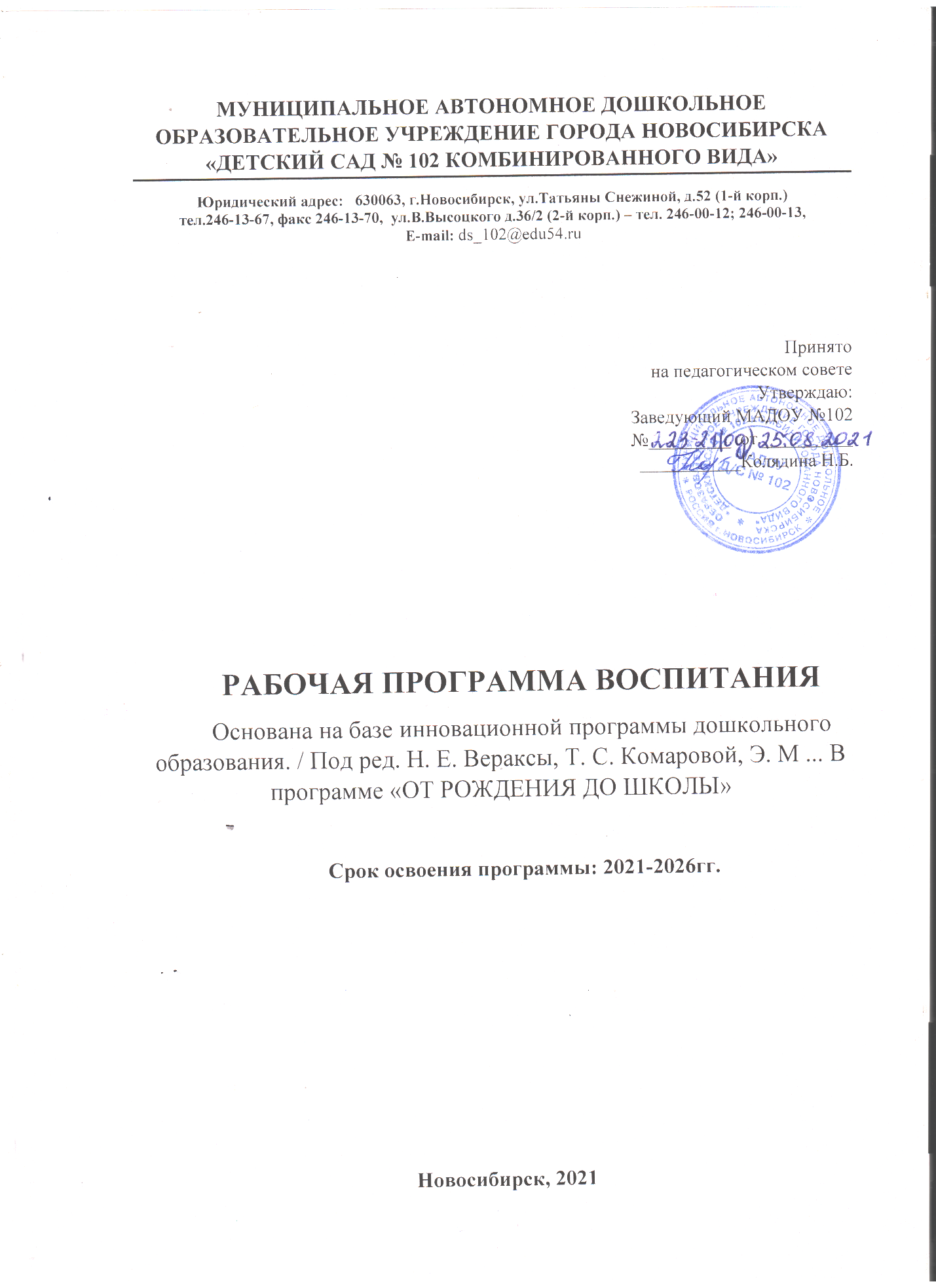 1. Целевой раздел1.1. Пояснительная запискаПрограмма воспитания является обязательной частью основной образовательной программы дошкольного образования и воспитания детей.Рабочая программа воспитания муниципального автономного дошкольного образовательного учреждения детский сад комбинированного вида  №102. Рабочая программа воспитания определяет содержание и организацию воспитательной работы муниципального автономного дошкольного образовательного учреждения детского сада комбинированного вида №102 и является обязательной частью основной образовательной программы.Программа воспитания реализует образовательную программу дошкольного возраста по нравственно патриотическому воспитанию в детском саду, направленно на решение проблем гармоничного вхождения обучающихся в социальный мир и налаживания ответственных взаимоотношений с окружающими их людьми. Программа построена таким образом, где педагогические работники реализуют воспитательный потенциал их совместной с обучающимися деятельности и тем самым направляя  свою деятельность на воспитание патриотов своей страны.Рабочая программа воспитания МАДОУ детский сад № 102 разработана в соответствии с:1.Федеральный закон от 29.12.2012г. № 273-ФЗ (ред. от 31.07.2020) «Об образовании в Российской Федерации» (с изм. и доп., вступ. в силу с 01.09.2020).2.Приказ Министерства образования и науки Российской Федерации от 17.10.2013 г. № 1155 «Об утверждении федерального государственного образовательного стандарта дошкольного образования».Указом Президента Российской Федерации от 7 мая 2018 года № 204 «О национальных целях и стратегических задачах развития Российской Федерации на период до 2024 года» (далее – Указ Президента РФ).4.Концепция развития дополнительного образования детей в Российской Федерации, утверждена распоряжением Правительства Российской Федерации от 04.09.2014 г. № 1726-р.5.СанПиН 2.4.1.3049-13 «Санитарно-эпидемиологические требования к устройству, содержанию и организации режима работы дошкольных образовательных организаций.6.Стратегия развития воспитания в Российской Федерации на период до 2025 года (утверждена распоряжением Правительства РФ от 29.05.2015 № 996-р).7.Государственная программа РФ «Развитие образования» (2018 - 2025 годы). Утверждена постановлением Правительства Российской Федерации от 26 декабря 2017 г. № 1642.8.Национальный проект «Образование» (утвержден президиумом Совета при Президенте Российской Федерации по стратегическому развитию и национальным проектам (протокол от 24 декабря 2018 г. N 16).9.Федеральным законом от 31 июля 2020 года № 304-ФЗ «О внесении изменений в Федеральный закон «Об образовании в Российской Федерации» по вопросам воспитания обучающихся».Программа учитывает:- «Примерную программу воспитания», которая была разработана сотрудниками Института стратегии развития образования РАО в рамках государственного задания и одобрена решением Федерального учебно-методического объединения по общему образованию (протокол от 2 июня 2020 г. № 2/20).Рабочая программа воспитания является обязательной частью основной образовательной программы, реализуемой в ДОУ и призвана помочь всем участникам образовательных отношений реализовать воспитательный потенциал совместной деятельности.В центре рабочей программы воспитания находится личностное развитие воспитанников МАДОУ детский сад № 102 комбинированного вида  и их приобщение к российским традиционным духовным ценностям, правилам и нормам поведения в российском обществе. Рабочая программа призвана обеспечить взаимодействие воспитания в дошкольном образовательном учреждении МАДОУ д/с №102 и воспитания в семьях детей от 2 лет до 8 лет.К Программе прилагается календарный план воспитательной работы.На основе требований Федеральных законов об образовании формируется у детей личностное развитие, формирование системных знаний о различных аспектах развития России и мира. Одним из результатов реализации программы станет приобщение обучающихся к российским традиционным духовным ценностям, правилам и нормам поведения в российском обществе. Программа призвана обеспечить достижение обучающимися личностных результатов, указанных во ФГОС: формирование у обучающихся основ российской идентичности; готовность обучающихся к саморазвитию; мотивацию к познанию и обучению; ценностные установки и социально-значимые качества личности; активное участие в социально-значимой деятельности. Программа воспитания – это система возможных форм и методов работы с воспитанниками детского сада.Рабочая программа воспитания включает в себя четыре основных раздела:Раздел «Особенности воспитательного процесса детей дошкольного возраста» - входит специфика деятельности в сфере воспитания. Здесь размещена информация: о специфике расположения детского сада, особенностях ее социального окружения, источниках положительного или отрицательного влияния на воспитанников, значимых партнерах детского сада, особенностях контингента воспитанников, оригинальных воспитательных подходах в детском саду, а также важных для детского сада принципах и традициях воспитания.Раздел «Цель и задачи воспитания», в котором на основе базовых общественных ценностей формулируется цель воспитания и задачи, которые детскому саду предстоит решать для достижения цели. Раздел «Виды, формы и содержание деятельности», в котором детский сад показывает осуществляет достижение поставленных цели и задач воспитания. Данный раздел состоит из нескольких инвариантных и вариативных модулей, каждый из которых ориентирован на одну из поставленных детским садом задач воспитания и соответствует одному из направлений воспитательной работы детского сада. Инвариантными модулями здесь являются: интегрированные занятия, проектная деятельность педагогов направленная на нравственно - патриотическое воспитание, открытые занятия, работа в комнатах индивидуального развития, работа с родителями.Вариативным дополнением воспитательной программы  являются: общее празднования календарных праздников, экскурсии, походы, организация предметно пространственной среды в ДОУ. Раздел «Основные направления самоанализа воспитательной работы», в котором показана, каким образом в детском саду осуществляется самоанализ организуемой в ней воспитательной работы. Где приводится перечень основных его направлений, который может быть дополнен указанием на его критерии и способы его осуществления.1.2.  Цели и задачиРуководствуясь  Федеральным государственным образовательным стандартом дошкольного образования (утв. приказом Министерства образования и науки РФ от 17 октября 2013 г. N 1155) в котором говорится:Современный национальный воспитательный идеал – это высоконравственный, творческий, компетентный гражданин России, принимающий судьбу Отечества как свою личную, осознающий ответственность за настоящее и будущее своей страны, укорененный в духовных и культурных традициях многонационального народа Российской Федерации.  Исходя из этого воспитательного идеала, а также основываясь на базовых для нашего общества ценностях (таких как семья, труд, отечество, природа, мир, знания, культура, здоровье, человек) формулируется общая цель воспитания в дошкольной организации – личностное развитие воспитанников, проявляющееся:в усвоении ими знаний основных норм, которые общество выработало на основе этих ценностей (то есть, в усвоении ими социально значимых знаний); в развитии их позитивных отношений к этим общественным ценностям (то есть в развитии их социально значимых отношений);в приобретении ими соответствующего этим ценностям опыта поведения, опыта применения сформированных знаний и отношений на практике (то есть в приобретении ими опыта осуществления социально значимых дел). Цель программы: формирование общей культуры личности детей, в том числе ценностей здорового образа жизни, развития их социальных, нравственных, эстетических, интеллектуальных, физических качеств, инициативности, самостоятельности и ответственности ребенка.Воспитание чувства патриотизма у дошкольника – процесс сложный и длительный, требующий от педагога большой личной убеждённости и вдохновения. Эта весьма кропотливая работа должна вестись систематически, планомерно во всех группах, в разных видах деятельности и по разным направлениям: воспитание любви к близким, к детскому саду, к родному городу, к своей стране.Одной из задач государственной программы ««Патриотического воспитания граждан Российской Федерации на 2016-2020 годы» является «повышение уровня базовых знаний россиян (особенно молодого поколения) в области истории страны и родного края, их географии, произведений российской литературы, их интереса к отечественным культурным ценностям и достижениям, что отразится на готовности граждан к защите Родины и труду на ее благо; развитие внутреннего туризма, гражданского (общественного) краеведения», «значительное повышение уважения граждан к представителям профессий военнослужащего и правоохранителя», «повышение уровня культуры здорового образа жизни».Задачи:1)	Заложить основы гражданско- патриотической позиции личности;2)	Освоение наиболее значимых российских культурных традиций и традиций родного города;3)	получение и расширение доступных знаний о стране и родном городе Новосибирске: его истории, культуре, географии, традициях, достопримечательностях, народных промыслах, архитектуре, выдающихся земляках, природе и т.д.4)	Воспитание чувства гордости за сибиряков;5)	Формирование модели поведения ребенка во взаимоотношениях с другими людьми.1.3.  Принципы и подходы программыОбщие педагогические подходы к воспитанию детей:1.Системный подход к воспитанию детей: Качества личности формируются через систему конкретных воспитательных дел. Эти дела должны иметь подчеркнуто комплексный характер, требующий одновременного осуществления задач умственного, физического, нравственного, эстетического и трудового воспитания в органически слитом процессе. Крупные недостатки воспитания в прошлом как раз и были следствием изолированного решения задач: нравственное воспитание недостаточно осуществлялось в трудовом и эстетическом, умственное — в физическом и нравственном, трудовое — в умственном и т. д. Теория воспитания состояла из фактически оторванных друг от друга блоков — умственного, нравственного и т. д. воспитания , что уже само по себе создавало прецедент некомплексного решения воспитательных задач, нацеливало практику на упрощенный подход . Комплексный подход предполагает системный подход к процессу воспитания и управлению им. 2. Гуманистическая позиция ориентирует воспитание на человека как наивысшую ценность жизни. Как показывает практика, очень сложным является реальное признание человека в качестве цели, а его пестрое окружение — лишь в роли средства. На каждом шагу повседневной жизни и в процессе воспитательном нарушение общего гуманистического принципа совершается потому, что данная ценностная ориентация сама по себе нуждается в разработанной технологии: как это делается? как суметь воплотить принцип гуманизма в повседневной действительности? Деятельностный подход указывает на единственно возможный путь формирования личности — на активную деятельность самого ребенка. 3. Индивидуальный подход в воспитании – осуществление педагогического процесса с учетом индивидуальных особенностей воспитанников (темперамента и характера, способностей и склонностей, мотивов и интересов и др.), в значительной степени влияющих на поведение в различных жизненных ситуациях. Суть индивидуального подхода составляет гибкое использование педагогом различных форм и методов воспитательного воздействия с целью достижения оптимальных результатов учебно-воспитательного процесса по отношению к каждому ребенку. 4. Личностно-ориентированный подход к воспитанию: Для воспитания свободной личности, способной самостоятельно принимать решения и отвечать за их последствия, требуется иной подход . Необходимо воспитывать умение думать раньше, чем действовать, действовать всегда правильно, без внешнего принуждения, уважать выбор и решение личности, считаться с ее позицией, взглядами, оценками и принятыми решениями. Этим требованиям отвечает гуманистическое личностно ориентированное воспитание . Оно создает новые механизмы моральной саморегуляции воспитанников, постепенно вытесняя сложившиеся стереотипы принудительной педагогики. 5. Гендерный подход направлен на то, чтобы помочь детям чувствовать себя в школе комфортно, и справиться с проблемами социализации, важной составной частью которых является самоидентификация ребенка как мальчика или девочки. Цель гендерной педагогики – коррекция воздействия гендерных стереотипов в пользу проявления и развития личных склонностей индивида. 6. Возрастной подход – рассмотрение воспитания в контексте физиологических, психических, социальных особенностей развития личности, а также социально-психологических особенностей образуемых ими общностей, учет и использование этих особенностей в практике воспитания. Возрастной подход – конкретизация принципов природосообразности воспитания. Развитие и жизнь человека на каждом возрастном этапе имеют самостоятельное значение с субъективной и педагогической точек зрения. Поэтому нельзя рассматривать возрастные этапы до наступления зрелости только как подготовку к следующему возрастному периоду. Это приводит к игнорированию самоценности личности в каждый данный момент ее существования, к возникновению социальной безответственности, инфантилизму. 7. Онтологический (бытийственный) подход к пониманию воспитания приводит педагога к тому, что восприятие воспитательной деятельности как предметной оказывается недостаточным. Только лишь предметный ее характер уже не удовлетворяет целям воспитания. В контексте самостановления ребенка деятельность воспитателя воспринимается как ценностно-смысловое взаимодействие с целью решения экзистенциальных проблем воспитанника. Одновременно происходит трансформация представлений и способов деятельности самого воспитателя. 8. Культурологический подход как конкретно-научная методология познания и преобразования педагогической реальности имеет три взаимосвязанных аспекта действия: аксиологический (ценностный), технологический и личностно-творческий (И.Ф. Исаев). 9. Аксиологический аспект культурологического подхода обусловлен тем, что каждому виду человеческой деятельности как целенаправленной, мотивированной, культурно организованной присущи свои основания, оценки, критерии (цели, нормы, стандарты и т.д.) и способы оценивания. Этот аспект культурологического подхода предполагает такую организацию педагогического процесса, которая обеспечивала бы изучение и формирование ценностных ориентаций личности. Последние представляют собой устойчивые, инвариантные, определенным образом скоординированные образования ("единицы") морального сознания, основные его идеи, понятия, "ценностные блага", выражающие суть нравственного смысла человеческого бытия и опосредованно - наиболее общие культурно-исторические условия и перспективы (Т.И. Пороховская). 10. Синергетический подход (В.И.Аршинов, Л.И.Новикова, Н.Л.Селиванова) – рассмотрение воспитания как процесса в значительной степени самоорганизующегося, основанного не на прямых причинно-следственных зависимостях, а протекающего неоднозначно, подвергающегося многим влияниям как изнутри, так и извне: закономерным и случайным, предсказуемым и стихийным, упорядоченным и хаотичным. Чаще синергетика применяется для описания поведения сложноорганизованных систем, к числу которых относятся и воспитательные системы. 11. Кибернетический подход, при котором основанием выступает способ управления познавательной деятельностью и характер установления обратной связи, предлагает выделение методов алгоритмизации и программированного обучения (Т.А. Ильина, Л.Н. Ланда и др.).Программа воспитания построена на основе духовно-нравственных и социокультурных ценностей и принятых в обществе правил и норм поведения в интересах человека, семьи, общества и опирается на следующие принципы:Принцип гуманизма. Каждый ребенок имеет право на признание его в обществе как личности, как человека, являющегося высшей ценностью, на уважение к его персоне, достоинству и защиту его прав на свободу и развитие.Принцип ценностного единства и совместности. Единство ценностей и смыслов воспитания, разделяемых всеми участниками образовательных отношений, содействие, сотворчество и сопереживание, взаимопонимание и взаимное уважение.Принцип культуросообразности. Воспитание основывается на культуре и традициях России, включая культурные особенности региона.Принцип следования нравственному примеру. Пример как метод воспитания позволяет расширить нравственный опыт ребенка, побудить его к внутреннему диалогу, пробудить в нем нравственную рефлексию, обеспечить возможность выбора при построении собственной системы ценностных отношений, продемонстрировать ребенку реальную возможность следования идеалу в жизни.Принципы безопасной жизнедеятельности. Защищенность важных интересов личности от внутренних и внешних угроз, воспитание через призму безопасности и безопасного поведения.Принцип совместной деятельности ребенка и взрослого. Значимость совместной деятельности взрослого и ребенка на основе приобщения к культурным ценностям и их освоения.Принципы инклюзивного образования. Организация образовательного процесса, при которой все дети, независимо от их физических, психических, интеллектуальных, культурно-этнических, языковых и иных особенностей, включены в общую систему образования.Данные принципы реализуются в укладе ОО, включающем воспитывающие среды, общности, культурные практики, совместную деятельность и события.1.4.  Значимые характеристики, особенности детей по возрастам Ознакомление с социальным миромВторая группа раннего возраста(от 2 до 3 лет)На третьем году жизни дети становятся самостоятельнее. Продолжает развиваться предметная деятельность, ситуативно деловое общение ребенка и взрослого; совершенствуются восприятие, речь, начальные формы произвольного поведения, игры, наглядно-действенное мышление.Развитие предметной деятельности связано с усвоением культурных способов действия с различными предметами. Развиваются действия соотносящие и орудийные.Умение выполнять орудийные действия развивает произвольность, преобразуя натуральные формы активности в культурные на основе предлагаемой взрослыми модели, которая выступает в качестве не только объекта подражания, но и образца, регулирующего собственную активность ребенка.В ходе совместной со взрослыми предметной деятельности продолжает развиваться понимание речи. Слово отделяется от ситуации и приобретает самостоятельное значение. Дети продолжают осваивать названия окружающих предметов, учатся выполнять простые словесные просьбы взрослых в пределах видимой наглядной ситуации. Количество понимаемых слов значительно возрастает. Совершенствуется регуляция поведения в результате обращения взрослых к ребенку, который начинает понимать не только инструкцию, но и рассказ взрослых.Интенсивно развивается активная речь детей. К 3 годам они осваивают основные грамматические структуры, пытаются строить простые предложения, в разговоре со взрослым используют практически все части речи. Активный словарь достигает примерно 1000–1500 слов. К концу третьего года жизни речь становится средством общения ребенка со сверстниками. В этом возрасте у детей формируются новые виды деятельности: игра, рисование, конструирование.Игра носит процессуальный характер, главное в ней — действия. Они совершаются с игровыми предметами, приближенными к реальности. В середине третьего года жизни появляются действия с предметами-заместителями.Появление собственно изобразительной деятельности обусловлено тем, что ребенок уже способен сформулировать намерение изобразить какой-либо предмет. Типичным является изображение человека в виде «головонога» — окружности и отходящих от нее линий.К третьему году жизни совершенствуются зрительные и слуховые ориентировки, что позволяет детям безошибочно выполнять ряд заданий: осуществлять выбор из 2–3 предметов по форме, величине и цвету; различать мелодии; петь.Совершенствуется слуховое восприятие, прежде всего фонематический слух. К 3 годам дети воспринимают все звуки родного языка, но произносят их с большими искажениями.Основной формой мышления становится наглядно-действенная. Ее особенность заключается в том, что возникающие в жизни ребенка проблемные ситуации разрешаются путем реального действия с предметами.Для детей этого возраста характерна неосознанность мотивов, импульсивность и зависимость чувств и желаний от ситуации. Дети легко заражаются эмоциональным состоянием сверстников. Однако в этот период начинает складываться и произвольность поведения. Она обусловлена развитием орудийных действий и речи. У детей появляются чувства гордости и стыда, начинают формироваться элементы самосознания, связанные с идентификацией с именем и полом. Завершается ранний возраст кризисом трех лет. Ребенок осознает себя как отдельного человека, отличного от взрослого. У него формируется образ Я.Кризис часто сопровождается рядом отрицательных проявлений: негативизмом, упрямством, нарушением общения со взрослым и др. Кризис может продолжаться от нескольких месяцев до двух лет. Но его может и не бытьМладшая группа(от 3 до 4 лет)В возрасте 3–4 лет ребенок постепенно выходит за пределы семейного круга. Его общение становится внеситуативным. Взрослый становится для ребенка не только членом семьи, но и носителем определенной общественной функции. Желание ребенка выполнять такую же функцию приводит к противоречию с его реальными возможностями. Это противоречие разрешается через развитие игры, которая становится ведущим видом деятельности в дошкольном возрасте.Главной особенностью игры является ее условность: выполнение одних действий с одними предметами предполагает их отнесенность к другим действиям с другими предметами. Основным содержанием игры младших дошкольников являются действия с игрушками и предметами-заместителями. Продолжительность игры небольшая. Младшие дошкольники ограничиваются игрой с одной-двумя ролями и простыми, неразвернутыми сюжетами. Игры с правилами в этом возрасте только начинают формироваться.Изобразительная деятельность ребенка зависит от его представлений о предмете. В этом возрасте они только начинают формироваться. Графические образы бедны. У одних детей в изображениях отсутствуют детали, у других рисунки могут быть более детализированы. Дети уже могут использовать цвет.Большое значение для развития мелкой моторики имеет лепка. Младшие дошкольники способны под руководством взрослого вылепить простые предметы.Известно, что аппликация оказывает положительное влияние на развитие восприятия. В этом возрасте детям доступны простейшие виды аппликации.Конструктивная деятельность в младшем дошкольном возрасте ограничена возведением несложных построек по образцу и по замыслу.В младшем дошкольном возрасте развивается перцептивная деятельность. Дети от использования пред эталонов —  индивидуальных единиц восприятия, переходят к сенсорным эталонам — культурно-выработанным средствам восприятия. К концу младшего дошкольного возраста дети могут воспринимать до 5 и более форм предметов и до 7 и более цветов, способны дифференцировать предметы по величине, ориентироваться в  пространстве группы детского сада, а при определенной организации образовательного процесса—и в помещении всего дошкольного учреждения.Развиваются память и  внимание. По  просьбе взрослого дети могут запомнить 3–4  слова и  5–6 названий предметов. К  концу младшего дошкольного возраста они способны запомнить значительные отрывки из любимых произведений.Продолжает развиваться наглядно-действенное мышление. При этом преобразования ситуаций в ряде случаев осуществляются на основе целенаправленных проб с учетом желаемого результата. Дошкольники способны установить некоторые скрытые связи и отношения между предметами.В младшем дошкольном возрасте начинает развиваться воображение, которое особенно наглядно проявляется в игре, когда одни объекты выступают в качестве заместителей других.Взаимоотношения детей обусловлены нормами и правилами. В  результате целенаправленного воздействия они могут усвоить относительно большое количество норм, которые выступают основанием для оценки собственных действий и действий других детей.Взаимоотношения детей ярко проявляются в  игровой деятельности. Они скорее играют рядом, чем активно вступают во взаимодействие. Однако уже в этом возрасте могут наблюдаться устойчивые избирательные взаимоотношения. Конфликты между детьми возникают преимущественно по поводу игрушек. Положение ребенка в группе сверстников во многом определяется мнением воспитателя.В младшем дошкольном возрасте можно наблюдать соподчинение мотивов поведения в относительно простых ситуациях. Сознательное управление поведением только начинает складываться; во многом поведение ребенка еще ситуативно. Вместе с тем можно наблюдать и случаи ограничения собственных побуждений самим ребенком, сопровождаемые словесными указаниями. Начинает развиваться самооценка, при этом дети в значительной мере ориентируются на оценку воспитателя. Продолжает развиваться также их половая идентификация, что проявляется в характере выбираемых игрушек и сюжетовСредняя группа(от 4 до 5 лет)В игровой деятельности детей среднего дошкольного возраста появляются ролевые взаимодействия. Они указывают на то, что дошкольники начинают отделять себя от  принятой роли. В процессе игры роли могут меняться. Игровые действия начинают выполняться не ради них самих, а ради смысла игры. Происходит разделение игровых и реальных взаимодействий детей.Развивается изобразительная деятельность. Рисунок становится предметным и детализированным. Графическое изображение человека характеризуется наличием туловища, глаз, рта, носа, волос, иногда одежды и ее деталей. Совершенствуется техническая сторона изобразительной деятельности. Дети могут рисовать основные геометрические фигуры, вырезать ножницами, наклеивать изображения на бумагу и т.д.Усложняется конструирование. Постройки могут включать 5–6 деталей. Формируются навыки конструирования по  собственному замыслу, а также планирование последовательности действий.Двигательная сфера ребенка характеризуется позитивными изменениями мелкой и крупной моторики. Развиваются ловкость, координация движений. Дети в этом возрасте лучше, чем младшие дошкольники, удерживают равновесие, перешагивают через небольшие преграды. Усложняются игры с мячом.К концу среднего дошкольного возраста восприятие детей становится более развитым. Они оказываются способными назвать форму, на которую похож тот или иной предмет. Могут вычленять в сложных объектах простые формы и из простых форм воссоздавать сложные объекты. Дети способны упорядочить группы предметов по сенсорному признаку — величине, цвету; выделить такие параметры, как высота, длина и ширина. Совершенствуется ориентация в пространстве.Возрастает объем памяти. Дети запоминают до 7–8 названий предметов. Начинает складываться произвольное запоминание: дети способны принять задачу на запоминание, помнят поручения взрослых, могут выучить небольшое стихотворение и т.д.Начинает развиваться образное мышление. Дети способны использовать простые схематизированные изображения для решения несложных задач. Дошкольники могут строить по схеме, решать лабиринтные задачи. Развивается предвосхищение. На основе пространственного расположения объектов дети могут сказать, что произойдет в результате их взаимодействия. Однако при этом им трудно встать на позицию другого наблюдателя и во внутреннем плане совершить мысленное преобразование образа.Для детей этого возраста особенно характерны известные феномены Ж. Пиаже: сохранение количества, объема и величины. Например, если им предъявить три черных кружка и семь белых кружков из бумаги и спросить: «Каких кружков больше — черных или белых?», большинство ответят, что белых больше. Но если спросить: «Каких больше — белых или бумажных?», ответ будет таким же—больше белых.Продолжает развиваться воображение. Формируются такие его особенности, как оригинальность и произвольность. Дети могут самостоятельно придумать небольшую сказку на заданную тему.Увеличивается устойчивость внимания. Ребенку оказывается доступной сосредоточенная деятельность в течение 15–20 минут. Он  способен удерживать в  памяти при выполнении каких-либо действий несложное условие.В среднем дошкольном возрасте улучшается произношение звуков и  дикция. Речь становится предметом активности детей. Они удачно имитируют голоса животных, интонационно выделяют речь тех или иных персонажей. Интерес вызывают ритмическая структура речи, рифмы.Развивается грамматическая сторона речи. Дошкольники занимаются словотворчеством на основе грамматических правил. Речь детей при взаимодействии друг с другом носит ситуативный характер, а при общении с взрослым становится внеситуативной.Изменяется содержание общения ребенка и взрослого. Оно выходит за пределы конкретной ситуации, в которой оказывается ребенок. Ведущим становится познавательный мотив. Информация, которую ребенок получает в процессе общения, может быть сложной и трудной для понимания, но она вызывает у него интерес.У детей формируется потребность в уважении со стороны взрослого, для них оказывается чрезвычайно важной его похвала. Это приводит к их повышенной обидчивости на замечания. Повышенная обидчивость представляет собой возрастной феномен.Взаимоотношения со сверстниками характеризуются избирательностью, которая выражается в предпочтении одних детей другим. Появляются постоянные партнеры по играм. В группах начинают выделяться лидеры. Появляются конкурентность, соревновательность. Последняя важна для сравнения себя с другим, что ведет к развитию образа Я ребенка, его детализации.Основные достижения возраста связаны с  развитием игровой деятельности; появлением ролевых и  реальных взаимодействий; с  развитием изобразительной деятельности; конструированием по  замыслу, планированием; совершенствованием восприятия, развитием образного мышления и воображения, эгоцентричностью познавательной позиции; развитием памяти, внимания, речи, познавательной мотивации; формированием потребности в  уважении со  стороны взрослого, появлением обидчивости, конкурентности, соревновательности со  сверстниками; дальнейшим развитием образа Я ребенка, его детализацией.Старшая группа(от 5 до 6 лет)Дети шестого года жизни уже могут распределять роли до начала игры и строить свое поведение, придерживаясь роли. Игровое взаимодействие сопровождается речью, соответствующей и по содержанию, и интонационно взятой роли. Речь, сопровождающая реальные отношения детей, отличается от ролевой речи.Дети начинают осваивать социальные отношения и  понимать подчиненность позиций в  различных видах деятельности взрослых, одни роли становятся для них более привлекательными, чем другие. При распределении ролей могут возникать конфликты, связанные с  субординацией ролевого поведения. Наблюдается организация игрового пространства, в  котором выделяются смысловой «центр» и «периферия». (В  игре «Больница» таким центром оказывается кабинет врача, в  игре «Парикмахерская» — зал стрижки, а зал ожидания выступает в качестве периферии игрового пространства.) Действия детей в играх становятся разнообразными.Развивается изобразительная деятельность детей. Это возраст наиболее активного рисования. В течение года дети способны создать до двух тысяч рисунков. Рисунки могут быть самыми разными по  содержанию: это и  жизненные впечатления детей, и  воображаемые ситуации, и  иллюстрации к  фильмам и  книгам. Обычно рисунки представляют собой схематичные изображения различных объектов, но  могут отличаться оригинальностью композиционного решения, передавать статичные и  динамичные отношения. Рисунки приобретают сюжетный характер; достаточно часто встречаются многократно повторяющиеся сюжеты с небольшими или, напротив, существенными изменениями. Изображение человека становится более детализированным и  пропорциональным. По рисунку можно судить о половой принадлежности и эмоциональном состоянии изображенного человека.Конструирование характеризуется умением анализировать условия, в  которых протекает эта деятельность. Дети используют и  называют различные детали деревянного конструктора. Могут заменить детали постройки в зависимости от  имеющегося материала. Овладевают обобщенным способом обследования образца. Дети способны выделять основные части предполагаемой постройки. Конструктивная деятельность может осуществляться на основе схемы, по замыслу и по условиям. Появляется конструирование в ходе совместной деятельности.Дети могут конструировать из бумаги, складывая ее в несколько раз (два, четыре, шесть сгибаний); из природного материала. Они осваивают два способа конструирования: 1) от  природного материала к  художественному образу (ребенок «достраивает» природный материал до целостного образа, дополняя его различными деталями); 2) от художественного образа к природному материалу (ребенок подбирает необходимый материал, для того чтобы воплотить образ).Продолжает совершенствоваться восприятие цвета, формы и  величины, строения предметов; систематизируются представления детей. Они называют не только основные цвета и их оттенки, но и промежуточные цветовые оттенки; форму прямоугольников, овалов, треугольников. Воспринимают величину объектов, легко выстраивают в  ряд — по возрастанию или убыванию — до 10 различных предметов.Однако дети могут испытывать трудности при анализе пространственного положения объектов, если сталкиваются с  несоответствием формы и их пространственного расположения. Это свидетельствует о том, что в различных ситуациях восприятие представляет для дошкольников известные сложности, особенно если они должны одновременно учитывать несколько различных и при этом противоположных признаков.В  старшем дошкольном возрасте продолжает развиваться образное мышление. Дети способны не только решить задачу в  наглядном плане, но и совершить преобразования объекта, указать, в какой последовательности объекты вступят во взаимодействие и т.д. Однако подобные решения окажутся правильными только в том случае, если дети будут применять адекватные мыслительные средства. Среди них можно выделить схематизированные представления, которые возникают в процессе наглядного моделирования; комплексные представления, отражающие представления детей о системе признаков, которыми могут обладать объекты, а также представления, отражающие стадии преобразования различных объектов и явлений (представления о цикличности изменений): представления о смене времен года, дня и ночи, об увеличении и уменьшении объектов в результате различных воздействий, представления о развитии и т.д. Кроме того, продолжают совершенствоваться обобщения, что является основой словесно-логического мышления. В дошкольном возрасте у детей еще отсутствуют представления о классах объектов. Дети группируют объекты по признакам, которые могут изменяться, однако начинают формироваться операции логического сложения (объединения) и  умножения (пересечения) классов. Так, например, старшие дошкольники при группировке объектов могут учитывать два признака: цвет и форму (материал) и т.д.Как показали исследования отечественных психологов, дети старшего дошкольного возраста способны рассуждать и давать адекватные причинные объяснения, если анализируемые отношения не выходят за пределы их наглядного опыта.Развитие воображения в этом возрасте позволяет детям сочинять достаточно оригинальные и последовательно разворачивающиеся истории. Воображение будет активно развиваться лишь при условии проведения специальной работы по его активизации.Продолжают развиваться устойчивость, распределение, переключаемость внимания. Наблюдается переход от непроизвольного к произвольному вниманию.Продолжает совершенствоваться речь, в том числе ее звуковая сторона. Дети могут правильно воспроизводить шипящие, свистящие и сонорные звуки. Развиваются фонематический слух, интонационная выразительность речи при чтении стихов в сюжетно-ролевой игре и в повседневной жизни.Совершенствуется грамматический строй речи. Дети используют практически все части речи, активно занимаются словотворчеством. Богаче становится лексика: активно используются синонимы и антонимы.Развивается связная речь. Дети могут пересказывать, рассказывать по картинке, передавая не только главное, но и детали.Достижения этого возраста характеризуются распределением ролей в игровой деятельности; структурированием игрового пространства; дальнейшим развитием изобразительной деятельности, отличающейся высокой продуктивностью; применением в конструировании обобщенного способа обследования образца; усвоением обобщенных способов изображения предметов одинаковой формы.Восприятие в этом возрасте характеризуется анализом сложных форм объектов; развитие мышления сопровождается освоением мыслительных средств (схематизированные представления, комплексные представления, представления о  цикличности изменений); развиваются умение обобщать, причинное мышление, воображение, произвольное внимание, речь, образ ЯПодготовительная к школе группа(от 6 до 7 лет)В  сюжетно-ролевых играх дети подготовительной к  школе группы начинают осваивать сложные взаимодействия людей, отражающие характерные значимые жизненные ситуации, например, свадьбу, рождение ребенка, болезнь и т.д.Игровые действия детей становятся более сложными, обретают особый смысл, который не всегда открывается взрослому. Игровое пространство усложняется. В  нем может быть несколько центров, каждый из  которых поддерживает свою сюжетную линию. При этом дети способны отслеживать поведение партнеров по всему игровому пространству и менять свое поведение в зависимости от места в нем. Так, ребенок уже обращается к  продавцу не  просто как покупатель, а  как покупатель-мама или покупатель-шофер и т.п. Исполнение роли акцентируется не только самой ролью, но и тем, в какой части игрового пространства эта роль воспроизводится. Например, исполняя роль водителя автобуса, ребенок командует пассажирами и  подчиняется инспектору ГИБДД. Если логика игры требует появления новой роли, то ребенок может по ходу игры взять на  себя новую роль, сохранив при этом роль, взятую ранее. Дети могут комментировать исполнение роли тем или иным участником игры.Образы из окружающей жизни и литературных произведений, передаваемые детьми в  изобразительной деятельности, становятся сложнее. Рисунки приобретают более детализированный характер, обогащается их цветовая гамма. Более явными становятся различия между рисунками мальчиков и девочек. Мальчики охотно изображают технику, космос, военные действия и т.п. Девочки обычно рисуют женские образы: принцесс, балерин, моделей и т.п. Часто встречаются и бытовые сюжеты: мама и дочка, комната и т.п.Изображение человека становится еще более детализированным и пропорциональным. Появляются пальцы на руках, глаза, рот, нос, брови, подбородок. Одежда может быть украшена различными деталями.При правильном педагогическом подходе у дошкольников формируются художественно-творческие способности в изобразительной деятельности.К  подготовительной к  школе группе дети в  значительной степени осваивают конструирование из  строительного материала. Они свободно владеют обобщенными способами анализа как изображений, так и  построек; не  только анализируют основные конструктивные особенности различных деталей, но и определяют их форму на основе сходства со знакомыми им объемными предметами. Свободные постройки становятся симметричными и пропорциональными, их строительство осуществляется на основе зрительной ориентировки.Дети быстро и  правильно подбирают необходимый материал. Они достаточно точно представляют себе последовательность, в  которой будет осуществляться постройка, и материал, который понадобится для ее выполнения; способны выполнять различные по степени сложности постройки как по собственному замыслу, так и по условиям.В  этом возрасте дети уже могут освоить сложные формы сложения из листа бумаги и придумывать собственные, но этому их нужно специально обучать. Данный вид деятельности не просто доступен детям — он важен для углубления их пространственных представлений.Усложняется конструирование из природного материала. Дошкольникам уже доступны целостные композиции по предварительному замыслу, которые могут передавать сложные отношения, включать фигуры людей и животных.У детей продолжает развиваться восприятие, однако они не всегда могут одновременно учитывать несколько различных признаков.Развивается образное мышление, однако воспроизведение метрических отношений затруднено. Это легко проверить, предложив детям воспроизвести на листе бумаги образец, на котором нарисованы девять точек, расположенных не на одной прямой. Как правило, дети не воспроизводят метрические отношения между точками: при наложении рисунков друг на друга точки детского рисунка не совпадают с точками образца.Продолжают развиваться навыки обобщения и рассуждения, но они в  значительной степени ограничиваются наглядными признаками ситуации.Продолжает развиваться воображение, однако часто приходится констатировать снижение развития воображения в этом возрасте в сравнении со старшей группой. Это можно объяснить многочисленными влияниями, которым подвергаются дети, в том числе и средств массовой информации, приводящими к стереотипности детских образов.Продолжает развиваться внимание дошкольников, оно становится произвольным. В некоторых видах деятельности время произвольного сосредоточения достигает 30 минут.У  дошкольников продолжает развиваться речь: ее звуковая сторона, грамматический строй, лексика. Развивается связная речь. В высказываниях детей отражаются как расширяющийся словарь, так и характер обобщений, формирующихся в этом возрасте. Дети начинают активно употреблять обобщающие существительные, синонимы, антонимы, прилагательные и т.д.В результате правильно организованной образовательной работы у детей развиваются диалогическая и некоторые виды монологической речи.В подготовительной к школе группе завершается дошкольный возраст. Его основные достижения связаны с освоением мира вещей как предметов человеческой культуры; освоением форм позитивного общения с людьми; развитием половой идентификации, формированием позиции школьника.К  концу дошкольного возраста ребенок обладает высоким уровнем познавательного и личностного развития, что позволяет ему в дальнейшем успешно учиться в школе.1.5. Условия воспитания детей с ОВЗЭтап дошкольного детства — время врастания ребенка с ОВЗ в первую общественную образовательную систему — дошкольное обучение и воспитание. Для оптимального осуществления интеграции на этапе дошкольного детства необходимо соблюдать специальные условия воспитания  детей с ОВЗ, организовывать безбарьерную среду их жизнедеятельности.Одним из условий повышения эффективности коррекционно-педагогической работы является создание адекватной возможностям ребенка охранительно-педагогической и предметно-развивающей среды, то есть системы условий, обеспечивающих полноценное развитие всех видов детской деятельности, коррекцию отклонений высших психических функций и становление личности ребенка (культурные ландшафты, физкультурно-игровые и оздоровительные сооружения, предметно-игровая, детская библиотека, игротека, музыкально-театральная среда.Организация воспитания детей ОВЗ предполагает внесение изменений в формы коррекционно-развивающей работы.Для большинства детей характерны моторные трудности, двигательная расторможенность, низкая работоспособность, что требует внесения изменений в планирование образовательной деятельности и режим дня. В режиме дня должно быть предусмотрено увеличение времени, отводимого  на проведение гигиенических процедур, прием пищи. Предусматривается широкое варьирование организационных форм коррекционно-образовательной работы: групповых, подгрупповых, индивидуальных.Большинству детей с ОВЗ вначале необходим адаптационный период. Адаптация — это часть приспособительских реакций ребенка, который может испытывать трудности при вхождении в интеграционное пространство (не вступает в контакт, не отпускает родителей, отказывается от еды, игрушек и др.). В этот период воспитатель должен снять стресс, обеспечить положительное эмоциональное состояние дошкольника, создать спокойную обстановку, наладить контакт с ребенком и родителями.Одним из важных условий организации процесса воспитания  детей с ОВЗ в условиях массового детского сада является оснащение его специальным оборудованием (по мере поступления детей в сад):• для детей, имеющих нарушения опорно-двигательной системы, необходимо подбирать специальные кресла с подлокотниками, специальные столы, корректоры осанки (реклинаторы); предусматривается наличие пандуса;• для детей, имеющих нарушения зрения, необходимы специальные оптические средства (очки, лупы, линзы и др.); тактильные панели (наборы материалов разной текстуры), которые можно осязать и совершать ими различные манипуляции.В основе гигиенических мероприятий по охране зрения детей лежит рациональное освещение помещения и рабочего места;• для детей, имеющих нарушения слуха, необходимы слуховые аппараты и других технические устройства.При построении Программы воспитания детей с ОВЗ,  учитываем следующие принципы работы:• принцип ориентации на возможности дошкольников, то есть индивидуально-психологические, клинические особенности детей с ОВЗ;• принцип дозированности объема изучаемого материала. В связи с замедленным темпом усвоения необходима регламентация объема программного материала по всем разделам программы и более рациональному использованию времени для изучения определенных тем;• принцип линейности и концентричности. При линейном построении программы темы следует располагать систематически, последовательно по степени усложнения и увеличения объема; при концентрическом построении программы материал повторяется путем возвращения к пройденной теме. Это дает возможность более прочного усвоения материала.• принцип инвариантности, предполагающий видоизменение содержания программы, комбинирование разделов, в отдельных случаях изменение последовательности в изучении тем, введение корректировки.Важным компонентом успешного включения ребенка с ОВЗ в среду здоровых сверстников является подготовка педагогов к интегративному  процессу с помощью обучающих программ повышения квалификации для специалистов дошкольных учреждений, программ повышения родительской компетентности.Включение родителей в совместную деятельность со специалистами, педагогами предполагает поэтапное обучение родителей педагогическим технологиям, так как они выступают основными заказчиками образовательных услуг для своих детей с ОВЗ.Задача родителей заключается в организации жизни ребенка таким образом, чтобы он мог ощущать свою принадлежность к обществу.1.6. Содержание психолого-педагогической работы Социализация, развитие общения, нравственное воспитание с возрастными особенностями детейВторая группа раннего возраста(от 2 до 3 лет)Формировать у детей опыт поведения в среде сверстников, воспитывать чувство симпатии к ним. Способствовать накоплению опыта доброжелательных взаимоотношений со сверстниками, воспитывать эмоциональную отзывчивость (обращать внимание детей на ребенка, проявившего заботу о товарище, поощрять умение пожалеть, посочувст вовать).Воспитывать отрицательное отношение к грубости, жадности; развивать умение играть не ссорясь, помогать друг другу и вместе радоваться успехам, красивым игрушкам и т. п.Воспитывать элементарные навыки вежливого обращения: здороваться, прощаться, обращаться с просьбой спокойно, употребляя слова «спасибо» и «пожалуйста». Формировать умение спокойно вести себя в помещении и на улице: не шуметь, не бегать, выполнять просьбу взрослого.Воспитывать внимательное отношение и любовь к родителям и близким людям. Приучать детей не перебивать говорящего взрослого, формировать умение подождать, если взрослый занят.Младшая группа(от 3 до 4 лет)Закреплять навыки организованного поведения в детском саду, дома, на улице. Продолжать формировать элементарные представления о том, что хорошо и что плохо.Обеспечивать условия для нравственного воспитания детей. Поощрять попытки пожалеть сверстника, обнять его, помочь. Создавать игровые ситуации, способствующие формированию внимательного, заботливого отношения к окружающим. Приучать детей общаться спокойно, без крика. Формировать доброжелательное отношение друг к другу, умение делиться с товарищем, опыт правильной оценки хороших и плохих поступков.Учить жить дружно, вместе пользоваться игрушками, книгами, помогать друг другу.Приучать детей к вежливости (учить здороваться, прощаться, благодарить за помощь).Средняя группа(от 4 до 5 лет)Способствовать формированию личностного отношения ребенка к соблюдению (и нарушению) моральных норм: взаимопомощи, сочувствия обиженному и несогласия с действиями обидчика; одобрения действий того, кто поступил справедливо, уступил по просьбе сверстника (разделил кубики поровну).Продолжать работу по формированию доброжелательных взаимоотношений между детьми, обращать внимание детей на хорошие поступки друг друга.Учить коллективным играм, правилам добрых взаимоотношений.Воспитывать скромность, отзывчивость, желание быть справедливым, сильным и смелым; учить испытывать чувство стыда за неблаговидный поступок.Напоминать детям о необходимости здороваться, прощаться, называть работников дошкольного учреждения по имени и отчеству, не вмешиваться в разговор взрослых, вежливо выражать свою просьбу, благодарить за оказанную услугу.Старшая группа(от 5 до 6 лет)Воспитывать дружеские взаимоотношения между детьми; привычку сообща играть, трудиться, заниматься; стремление радовать старших хорошими поступками; умение самостоятельно находить общие интересные занятия.Воспитывать уважительное отношение к окружающим.Формировать такие качества, как сочувствие, отзывчивость.Воспитывать скромность, умение проявлять заботу об окружающих, с благодарностью относиться к помощи и знакам внимания.Формировать умение оценивать свои поступки и поступки сверстников. Развивать стремление детей выражать свое отношение к окружающему, самостоятельно находить для этого различные речевые средства.Расширять представления о правилах поведения в общественных местах; об обязанностях в группе детского сада, дома. Обогащать словарь детей вежливыми словами (здравствуйте, до свидания, пожалуйста, извините, спасибо и т. д.). Побуждать к использованию в речи фольклора (пословицы, поговорки, потешки и др.). Показать значение родного языка в формировании основ нравственности.Подготовительная к школе группа(от 6 до 7 лет)Воспитывать дружеские взаимоотношения между детьми, развивать умение самостоятельно объединяться для совместной игры и труда, заниматься самостоятельно выбранным делом, договариваться, помогать друг другу.Воспитывать организованность, дисциплинированность, коллективизм, уважение к старшим.Воспитывать заботливое отношение к малышам, пожилым людям; учить помогать им.Формировать такие качества, как сочувствие, отзывчивость, справедливость, скромность.Воспитывать уважительное отношение к окружающим. Формировать умение слушать собеседника, не перебивать без надобности. Формировать умение спокойно отстаивать свое мнение.Обогащать словарь формулами словесной вежливости (приветствие, прощание, просьбы, извинения).1.7. Планируемые результаты освоения программы, которые конкретизируют требования ФГОС с целевыми ориентирами      Для детей на этапе завершения дошкольного образования характерно:проявление доброжелательного внимания к окружающим, стремление оказать помощь, поддержку другому человеку;уважение к достоинству других;стремление к познанию окружающей действительности;решение вопросов о далёком прошлом и будущем, об устройстве мира;бережное отношение к окружающей природе, результатам труда других людей, чужим и своим вещам.Успешное воспитание воспитанников в сфере личностного развития, которое обеспечит полноценную реализацию планируемых результатов рабочей программы воспитания МАДОУ детский сад № 102, возможно в случае выполнения добросовестной работы педагогических работников, направленной на достижение поставленной цели во всех видах детской деятельности, осуществляющейся в МАДОУ детский сад № 102 и в тесном сотрудничестве с семьями воспитанников по вопросам воспитания, развития и образования детей.Анализ достижения детьми от 2 до 8 лет промежуточных результатов освоения рабочей программы воспитания МАДОУ детский сад № 102 проводится ежегодно на начало и конец учебного года по средствам педагогического мониторинга в соответствии с возрастом детей за воспитанием детей в сфере их личностного развития.  Результат освоение программы по возрастам В раннем возрасте (2- 4 года)• Ребенок интересуется окружающими предметами и активно действует с ними; эмоционально вовлечен в действия с игрушками и другими. предметами, стремится проявлять настойчивость в достижении результата своих действий.• Использует специфические, культурно фиксированные предметные действия, знает назначение бытовых предметов (ложки, расчески, карандаша и пр.) и умеет пользоваться ими. Владеет простейшими навыками самообслуживания; стремится проявлять самостоятельность в бытовом и игровом поведении; проявляет навыки опрятности.• Проявляет отрицательное отношение к грубости, жадности.• Соблюдает правила элементарной вежливости (самостоятельно или по напоминанию говорит «спасибо», «здравствуйте», «до свидания», «спокойной ночи» (в семье, в группе)); имеет первичные представления об элементарных правилах поведения в детском саду, дома, на улице и старается соблюдать их.• Проявляет интерес к сверстникам; наблюдает за их действиями и подражает им. Умеет играть рядом со сверстниками, не мешая им. Проявляет интерес к совместным играм небольшими группами.• Проявляет интерес к окружающему миру природы, с интересом участвует в сезонных наблюдениях.• Проявляет интерес к стихам, песням и сказкам, рассматриванию картинок, стремится двигаться под музыку; эмоционально откликается на различные произведения культуры и искусства.• С пониманием следит за действиями героев кукольного театра; проявляет желание участвовать в театрализованных и сюжетно-ролевых играх.Результат освоения программы на стадии завершения дошкольного образования• Ребенок овладевает основными культурными средствами, способами деятельности, проявляет инициативу и самостоятельность в разных видах деятельности — игре, общении, познавательно-исследовательской  деятельности, конструировании и др.; способен выбирать себе род занятий, участников по совместной деятельности.• Ребенок обладает установкой положительного отношения к миру, к разным видам труда, другим людям и самому себе, обладает чувством собственного достоинства; активно взаимодействует со сверстниками и взрослыми, участвует в совместных играх.• Способен договариваться, учитывать интересы и чувства других, сопереживать неудачам и радоваться успехам других, адекватно проявляет свои чувства, в том числе чувство веры в себя, старается разрешать конфликты. Умеет выражать и отстаивать свою позицию по разным вопросам.• Способен сотрудничать и выполнять как лидерские, так и исполнительские функции в совместной деятельности.• Понимает, что все люди равны вне зависимости от их социального происхождения, этнической принадлежности, религиозных и других верований, их физических и психических особенностей.• Проявляет симпатию по отношению к другим людям, готовность прийти на помощь тем, кто в этом нуждается.• Проявляет умение слышать других и стремление быть понятым другими.• Ребенок способен к волевым усилиям, может следовать социальным нормам поведения и правилам в разных видах деятельности, во взаимоотношениях со взрослыми и сверстниками, может соблюдать правила безопасного поведения и навыки личной гигиены.• Проявляет ответственность за начатое дело.• Ребенок проявляет любознательность, задает вопросы взрослым и сверстникам, интересуется причинно-следственными связями, пытается самостоятельно придумывать объяснения явлениям природы и поступкам людей; склонен наблюдать, экспериментировать. Обладает начальными знаниями о себе, о природном и социальном мире, в котором он живет; знаком с произведениями детской литературы, обладает элементарными представлениями из области живой природы, естествознания, математики,  истории и т. п.; • Проявляет уважение к жизни (в различных ее формах) и заботу обокружающей среде.• Эмоционально отзывается на красоту окружающего мира, произведения народного и профессионального искусства (музыку, танцы, театральную деятельность, изобразительную деятельность и т. д.).• Проявляет патриотические чувства, ощущает гордость за свою страну, ее достижения, имеет представление о ее географическом разнообразии, многонациональности, важнейших исторических событиях.• Имеет первичные представления о себе, семье, традиционных семейных ценностях, включая традиционные гендерные ориентации, проявляет уважение к своему и противоположному полу.• Соблюдает элементарные общепринятые нормы, имеет первичные ценностные представления о том, «что такое хорошо и что такое плохо», стремится поступать хорошо; проявляет уважение к старшим и заботу о младших.• Имеет начальные представления о здоровом образе жизни. Воспринимает здоровый образ жизни как ценность.2. Содержательный раздел2.1. Описание воспитательной деятельности в интеграции с содержанием образовательных областейОснову содержания гражданско- патриотического воспитания составляют общечеловеческие ценности. Из всего спектра общечеловеческих ценностей, имеющих особое значение для содержания и организации воспитательного процесса можно выделить следующие:«Человек» - абсолютная ценность, «мера всех вещей». Сегодня гуманизму возвращается его индивидуальное начало, из средства человек становиться целью. Личность ребенка становится реальной ценностью.«Семья» - первый коллектив ребенка и естественная среда его развития, где закладываются основы будущей личности. Необходимо возрождать в людях чувства чести рода, ответственность за фамилию, перестроить взгляды на роль семьи, ее природное назначение.«Труд» - основа человеческого бытия, «вечное естественное условие человеческой жизни». Приобщение детей к труду всегда было важной частью воспитания. Задача педагога - воспитывать у детей уважение к людям, прославившим нашу новосибирскую область  честным трудом.«Культура» -богатство, накопленное человечеством в сфере духовной и материальной жизни людей, высшее проявление творческих сил и способностей человека. Воспитание должно быть культуросообразно. Задача педагога- помочь воспитанникам в овладении духовной культурой своего народа, при этом надо иметь в виду, что одна из главных особенностей русского национального характера- высокая духовность.«Отечество» - единственная уникальная для каждого человека Родина, данная ему судьбой, доставшаяся от его предков. Задача педагога- воспитание уважительного, бережного отношения к истории и традициям своего народа, любви к родному краю, формирование представлений о явлениях общественной жизни, т.е. воспитание патриотических чувств.«Земля» - общий дом человечества. Это земля людей и живой природы. Важно подвести детей к пониманию, что будущее Земли зависит от того, как к ней относятся люди. На данном этапе неоценимо экологическое воспитание, формирование интереса к общечеловеческим проблемам.Содержание Программы воспитания реализуется в ходе освоения детьми дошкольного возраста всех образовательных областей, обозначенных во ФГОС ДО, одной из задач которого является объединение воспитания и обучения в целостный образовательный процесс на основе духовно-нравственных и социокультурных ценностей и принятых в обществе правил и норм поведения в интересах человека, семьи, общества по пяти областям:социально-коммуникативное развитие;познавательное развитие;речевое развитие;художественно-эстетическое развитие;физическое развитие;Краеведческое развитие.Социально-коммуникативное развитие. В рамках данной образовательной области дошкольники усваивают нормы и ценности, которые приняты в обществе, учатся взаимодействовать со взрослыми и сверстниками и участвовать в совместной деятельности. Педагоги развивают у детей самостоятельность, целенаправленность, саморегуляцию; социальный и эмоциональный интеллект, эмоциональную отзывчивость. Также формируют у воспитанников чувство принадлежности к семье и к сообществу детей и взрослых в детском саду; позитивные установки к различным видам труда и творчества. Дети осваивают основы безопасного поведения в быту, социуме, природе.Направление воспитательной работы в социально-коммуникативном развитии:Присвоение ребенком моральных и нравственных норм и ценностей, принятых в обществе;Формирование у ребенка уважительного отношения и чувства принадлежности к своей семье, национальности, стране, гендерной идентичности, любви к Родине;Создание условий для начальной информационной социализации детей;Формирование позитивного эмоционально-ценностного отношения к разным видам труда и творчества;Развитие эмоционального и социального интеллекта, общения и взаимодействия ребенка со взрослыми и сверстниками;Становление самостоятельности, целенаправленности и способности к регуляции собственных действий.Познавательное развитие. В ходе познавательного развития перед педагогами стоят задачи: развивать интересы детей, их любознательность и познавательную мотивацию, воображение и творческую активность; формировать познавательные действия.В рамках реализации данной образовательной области педагоги также формируют у дошкольников первичные представления о себе, других людях, объектах окружающего мира, их свойствах и отношениях. На занятиях дети получают представления о малой родине и Отечестве, социокультурных ценностях нашего народа, отечественных традициях и праздниках; узнают о планете Земля как общем доме людей, особенностях ее природы, многообразии стран и народов мира.Направление воспитательной работы в познавательном развитии:Развитие представлений об окружающем мире на основе знаков и символов культуры, природы и социума;Формирование основ гражданской идентичности – первичных представлений о малой родине и Отечестве, представлений о социокультурных ценностях народа, об отечественных традициях и праздниках;Становление основ экологического сознания.Речевое развитие. В области речевого развития ребенка основными задачами образовательной деятельности является создание условий для: формирования основы речевой и языковой культуры, совершенствования разных сторон речи ребенка; приобщения детей к культуре чтения художественной литературы.Речевое развитие ребенка связано с умением вступать в коммуникацию с другими людьми, умением слушать, воспринимать речь говорящего и реагировать на нее собственным откликом, адекватными эмоциями, то есть тесно связано с социально-коммуникативным развитием. Полноценное речевое развитие помогает дошкольнику устанавливать контакты, делиться впечатлениями. Оно способствует взаимопониманию, разрешению конфликтных ситуаций, регулированию речевых действий. Речь как важнейшее средство общения позволяет каждому ребенку участвовать в беседах, играх, проектах, спектаклях, занятиях и др., проявляя при этом свою индивидуальность.Направление воспитательной работы в речевом развитии:Развитие словаря (освоение значений слов и их уместное употребление в соответствии с контекстом высказывания, ситуацией, в которой происходит общение); Воспитание звуковой культуры (развитие восприятия звуков родной речи и произношения, любви и интереса к художественному слову.Художественно – эстетическое развитие. В области художественно-эстетического развития ребенка основными задачами образовательной деятельности являются создание условий для: развития у детей интереса к эстетической стороне действительности, ознакомления с разными видами и жанрами искусства (словесного, музыкального, изобразительного), в том числе народного творчества; развития способности к восприятию музыки, художественной литературы, фольклора; приобщения к разным видам художественно-эстетической деятельности, развития потребности в творческом самовыражении, инициативности и самостоятельности в воплощении художественного замысла.В сфере развития у детей интереса к эстетической стороне действительности, ознакомления с разными видами и жанрами искусства, в том числе народного творчества, приобщение детей к эстетическому познанию и переживанию мира, к искусству и культуре в широком смысле, а также творческую деятельность детей в изобразительном, пластическом, музыкальном, литературном и др. видах художественно-творческой деятельности. Эстетическое отношение к миру опирается прежде всего на восприятие действительности разными органами чувств. Взрослые способствуют накоплению у детей сенсорного опыта, обогащению чувственных впечатлений, развитию эмоциональной отзывчивости на красоту природы и рукотворного мира, сопереживания персонажам художественной литературы и фольклора.Направление воспитательной работы в художественно- эстетическом развитии:Формирование интереса к эстетической стороне окружающей действительности, эстетического отношения к предметам и явлениям окружающего мира, произведениям искусства; воспитание интереса к художественнотворческой деятельности.Развитие эстетических чувств детей, художественного восприятия,образных представлений, воображения, художественно-творческих способностей.Развитие детского художественного творчества, интереса к самостоятельной творческой деятельности (изобразительной, конструктивно-модельной, музыкальной и др.); удовлетворение потребности детейв самовыражении.Физическое развитие. Физическое развитие включает приобретение опыта в следующих видах деятельности детей: двигательной, в том числе связанной с выполнением упражнений, направленных на развитие таких физических качеств, как координация и гибкость; способствующих правильному формированию опорно-двигательной системы организма, развитию равновесия, координации движения, крупной и мелкой моторики обеих рук, а также с правильным, не наносящим ущерба организму, выполнением основных движений (ходьба, бег, мягкие прыжки, повороты в обе стороны), формирование начальных представлений о некоторых видах спорта, овладение подвижными играми с правилами; становление целенаправленности и саморегуляции в двигательной сфере; становление ценностей здорового образа жизни, овладение его элементарными нормами и правилами (в питании, двигательном режиме, закаливании, при формировании полезных привычек и др.)Направление воспитательной работы в физическом развитии:В области физического развития основными задачами образовательной деятельности являются создание условий для: Формирование начальных представлений о здоровом образе жизни. Формирование у детей начальных представлений о здоровом образе жизни.    Сохранение, укрепление и охрана здоровья детей; повышение умственной и физической работоспособности, предупреждение утомления. Обеспечение гармоничного физического развития, совершенствование умений и навыков в основных видах движений, воспитание красоты, грациозности, выразительности движений, формирование правильной осанки. Формирование потребности в ежедневной двигательной деятельности. Развитие инициативы, самостоятельности и творчества в двигательной активности, способности к самоконтролю, самооценке при выполнении движений. Развитие интереса к участию в подвижных и спортивных играх и физических упражнениях, активности в самостоятельной двигательной деятельности; интереса и любви к спорту.Развитие краеведения. Объединение обучения и воспитания дошкольного возраста в целостный образовательный процесс на основе духовно-нравственных и социокультурных ценностей и принятых в обществе правил и норм поведения в интересах человека, семьи, общества – одна из задач Федерального государственного образовательного стандарта дошкольного образования. Среди источников воспитания чувств патриотизма существенное место занимает краеведческое образование как основа формирования у дошкольников ценностного отношения к родному краю, городу, становления начал гражданственности, краеведческой компетентности в целом. Краеведческая компетентность в современных исследованиях ученых определяется как совокупность знаний, умений и навыков краеведческого содержания, усвоенных и применяемых ребенком в его деятельности и выражающихся в эмоционально-ценностной оценке окружающего. Географические и природные особенности, культурно-исторические обычаи и традиции Новосибирской области, народное творчество являются для дошкольников наиболее доступными средствами формирования положительного отношения к своей малой родине, развития интереса к разным сторонам жизни родного края.Направление воспитательной работы в развитии краеведения:Создать в ДОУ благоприятные условия для гражданско- патриотического воспитания дошкольников.	Расширить представление детей об   историческом, культурном и природном наследии своего района, города Новосибирска, Новосибирской области, стимулировать интерес детей к его самостоятельному изучению. Способствовать популяризации подвигов героев и видных деятелей региона, достижений и успехов профессионалов в различных сферах деятельности, формирующих позитивный образ Новосибирской области;Формировать представления детей о событиях, ставших основой традиций, праздников и памятных дат города.Воспитывать у детей чувства гордости за исторические и современные достижения своей родины.2.2. Описание вариативных направлений, компонентов, системы,  форм, способов, методов и средств реализации программы Основываясь также на положениях ФГОС ДО и указанной государственной программы, определены основные направления патриотического воспитания в ДОУ с учетом возрастных особенностей детей:1.	Историко-патриотическое воспитание, направленное на повышение уровня знания и уважения к российской истории и культуре, ее героям, развитие краеведения.2.	Социально-патриотическое воспитание, направленное на активизацию межпоколенческой преемственности; укрепление института семьи, развитие чувства необходимости заботы о людях пожилого возраста.3.	Культурно-патриотическое воспитание, направление на формирование стремления к знаниям о богатейших культурных традициях России, к осознанию единства и одновременно многообразия и преемственности культурных традиций. 4.	Спортивно-патриотическое воспитание, направленное на формирование позитивного отношения к ценности здоровья, воспитание силы, ловкости, выносливости. Компоненты патриотического воспитания в ДОУ:1. Содержательный (представления ребенка об окружающем мире):- об истории своей семьи, её традициях;- о культуре народа, его традициях, творчестве;-о природе родного края и страны, деятельности человека в природе;-об истории страны;-о символике родного города и страны (герб, гимн, флаг).2. Эмоционально-побудительный (Эмоционально-положительные чувства ребенка к окружающему миру):-любовь и чувство привязанности к родной семье и дому;- интерес к жизни родного города и страны;- гордость за достижения своей страны;-уважение к культуре и традициям народа, к историческому прошлому;-восхищение народным творчеством;-любовь к родной природе, к родному языку;-уважение к человеку-труженику и желание принимать посильное участие в труде.3. Деятельностный (отражение отношения к миру в деятельности):-труд;-игра;-продуктивная деятельность;-музыкальная деятельность;-познавательная деятельность.Основные принципы реализации направления:- принцип личностно-ориентированного общения;-принцип тематического планирования материала (подача изучаемого материала по тематическим блокам, разработанным внутри ДОУ); -принцип наглядности;-принцип последовательности;-принцип занимательности (материал должен быть интересным, увлекательным для детей)Система работы по патриотическому воспитанию детей:1. Знакомство с  культурным наследием русского народа:- знакомство с предметами народного быта: утварь, жилище, народная игрушка, национальным костюмом;- знакомство с народными промыслами: Дымка, Городец, Полохов-Майдан, Гжель, богородская и филимоновская игрушка;-знакомство с произведениями живописи И.Шишкина, И.Левитана, В Серова, И.Грабаря, П.Кончаловского, А.Саврасова, В.Васнецова. - знакомство с произведениями устного народного творчества, произведениями детских русских писателей;- знакомство с народными танцами, народными играми;- воспитание уважения к людям труда и предметам, произведенным ими.- воспитание чувства дружбы к людям других национальностей;2.	Ознакомление с явлениями общественной жизни.- воспитание чувства сопричастности с жизнью страны (патриотические даты и праздники);- воспитание любви к родному краю, к Родине (представление о стране, городах, столице, символике государства);- знакомство с достопримечательностями Новосибирска, памятниками архитектуры, с названиями улиц, носящих имена известных людей;- знакомство с событиями, происходившими в стране, знакомство с людьми прославившими Россию;3. Ознакомление с природой.- знакомство с природой родного сибирского края, природным разнообразием России- воспитание любви к природе родного края;- воспитание бережного отношения к родной природе;- Воспитание чувства необходимости трудового соучастия в деле охраны родной природы.Формы работы по патриотическому воспитанию:- создание развивающей среды по гражданско–патриотическому воспитанию (в группе и в ДОУ);- тематические занятия;-беседы о семье, Родине, о родном городе, о природе родного края, о хороших людях, о людях, которыми гордится город, страна; - чтение детских книг на патриотические темы, рассматривание энциклопедий, тематических альбомов; - соответствующий подбор песен и стихов для разучивания, - просмотр кинофильмов, телевизионных передач для детей; -организация досуговой деятельности (тематические викторины, праздники, посиделки, виртуальные путешествия по родному городу и родной стране)-целенаправленные игры, в том числе народные фольклорные;- взаимодействие с родителями, совместная проектная деятельность;- взаимодействие с социумом (экскурсии по городу, району, в музей)Методы Программы воспитания:- игровые;- поисково – исследовательские;- проблемные;- воспитывающие ситуации;- похвала, одобрение;- пример;- обращение к книге и к другим культурным источникам.Обеспечение эмоционального благополучия ребенка:Обеспечение эмоционального благополучия ребенка достигается за счет уважения к его индивидуальности, чуткости к его эмоциональному состоянию, поддержки его чувства собственного достоинства. В дошкольно учреждении педагоги должны создать атмосферу принятия, в которой каждый ребенок чувствует, что его ценят и принимают таким, какой он есть; могут выслушать его и понять.Для обеспечения в группе эмоционального благополучия педагог:• общаться с детьми доброжелательно, без обвинений и угроз;• внимательно выслушивать детей, показывать, что понимает их чувства, помогать делиться своими переживаниями и мыслями;• помогать детям обнаружить конструктивные варианты поведения;• создавать ситуации, в которых дети при помощи разных культурныхсредств (игра, рисунок, движение и т. д.) могут выразить свое отношение  к личностно-значимым для них событиям и явлениям, в том числе происходящим в детском саду;• обеспечивать в течение дня чередование ситуаций, в которых дети играют вместе и могут при желании побыть в одиночестве или в небольшой группе детей.Особенности организации предметно-пространственной среды для обеспечения эмоционального благополучия ребенка. Для обеспечения эмоционального благополучия детей обстановка в детском саду должна быть располагающей, почти домашней, в таком случае дети быстро осваиваются в ней, свободно выражают свои эмоции. Все помещения детского сада, предназначенные для детей, должны быть оборудованы таким образом, чтобы ребенок чувствовал себя комфортно и свободно. Комфортная среда — это среда, в которой ребенку уютно и уверенно, где он может себя занять интересным, любимым делом. Комфортность среды дополняется ее художественно-эстетическим оформлением, которое положительно влияет на ребенка, вызывает эмоции, яркие и неповторимые ощущения.Пребывание в такой эмоциогенной среде способствует снятию напряжения, зажатости, излишней тревоги, открывает перед ребенком возможности выбора рода занятий, материалов, пространства.Формирование доброжелательных, внимательных отношенийВоспитание у детей доброжелательного и внимательного отношения к людям возможно только в том случае, если педагог сам относится к детям доброжелательно и внимательно, помогает конструктивно разрешатьвозникающие конфликты.Для формирования у детей доброжелательного отношения к людям педагог:• устанавливает понятные для детей правила взаимодействия;• создает ситуации обсуждения правил, прояснения детьми их смысла;• поддерживает инициативу детей старшего дошкольного возраста по созданию новых норм и правил (когда дети совместно предлагают правила для разрешения возникающих проблемных ситуаций).Развитие самостоятельностиРазвитие самостоятельности включает две стороны: адаптивную (умение понимать существующие социальные нормы и действовать в соответствии с ними) и активную (готовность принимать самостоятельные решения) . В ходе реализации Программы дошкольники получают позитивный социальный опыт создания и воплощения собственных замыслов. Дети должны чувствовать, что их попытки пробовать новое, в том числе и при планировании собственной жизни в течение дня, будут поддержаны взрослыми.Это возможно в том случае, если образовательная ситуация будет строитьсяс учетом детских интересов. Образовательная траектория группы детей может меняться с учетом происходящих в жизни дошкольников событий.Самостоятельность человека (инициативность, автономия, ответственность) формируется именно в дошкольном возрасте, разумеется, есливзрослые создают для этого условия.Для формирования детской самостоятельности педагог должен выстраивать образовательную среду таким образом, чтобы дети могли:• учиться на собственном опыте, экспериментировать с различнымиобъектами, в том числе с растениями;• находиться в течение дня как в одновозрастных, так и в разновозрастных группах;• изменять или конструировать игровое пространство в соответствиис возникающими игровыми ситуациями;• быть автономными в своих действиях и принятии доступных имрешений.С целью поддержания детской инициативы педагоги  регулярно создают ситуации, в которых дошкольники учатся:• при участии взрослого обсуждать важные события со сверстниками;• совершать выбор и обосновывать его (например, детям можно предлагать специальные способы фиксации их выбора);• предъявлять и обосновывать свою инициативу (замыслы, предложения и пр.);• планировать собственные действия индивидуально и в малой группе, команде;• оценивать результаты своих действий индивидуально и в малойгруппе, команде.Важно, чтобы все утренники и праздники создавались с учетом детской инициативы и включали импровизации и презентации детских произведений.Особенности организации предметно-пространственной среды для развития самостоятельности. Среда должна быть вариативной, состоять из различных площадок (мастерских, исследовательских площадок, художественных студий, библиотечек, игровых, лабораторий и пр.), которые дети могут выбирать по собственному желанию. Предметно-пространственная среда должна меняться в соответствии с интересами и проектами детей не реже, чем один раз в несколько недель. В течение дня необходимо выделять время, чтобы дети могли выбрать пространство активности по собственному желанию.Средства реализации Программы воспитанияВ ДОУ реализуется программа «От рождения до школы» под редакцией Н.Е. Вераксы. Современные условия заставляют постоянно совершенствоваться, искать новые формы работы с детьми, родителями и педагогами. С момента открытия детского сада была создана творческая группа педагогов, которая разработала «Образовательную программу ДОУ» и «Программу развития», они успешно реализуются нашим учреждением и педагогами. Приоритетным направлением работы нашего ДОУ является нравственно - патриотическое воспитание дошкольников.          Для приобщения наших воспитанников к истории русской народной культуры был создан музей «Русская изба». В нём хранятся предметы русского народного быта, проводятся занятия, экскурсии и мастер-классы. Благодаря родителям и сотрудникам ДОУ музей постоянно пополняется новыми экспонатами.С целью повышения познавательного интереса и патриотического воспитания дошкольников в ДОУ функционируют разнообразные центры. В библиотеке собраны более 200 экземпляров книг русских и зарубежных писателей не только для детей, но и для взрослых. Музей ДОУ представлен двумя видами экспозиций – постоянные и сменные. Постоянные экспозиции по истории, символике, культуре нашего государства посетители могут увидеть в течение года, а сменные экспозиции организуются по плану. Наиболее интересными экспозициями за последние 2 года стали «История книгопечатания», «Новый год. Вчера, сегодня, завтра», «Воинская слава». В ИЗО студии у детей формируются художественно-творческие способности детей через ознакомление с русской народной игрушкой, с декоративно-прикладным искусством. Здесь дети не только знакомятся с образцами народной русской культуры, но и получают специальные навыки и умения: лепят и расписывают игрушки, изготовляют поделки из соломки, глины, солёного теста, украшают их орнаментами. Работами детей оформляются холлы и помещения детского сада.В помещении ИЗО студии собраны образцы городецкой, хохломской, дымковской, жостовской росписи, образцы русских-народных промыслов, куклы в русских народных костюмах, богатый иллюстративный материал, методические пособия, технологические карты, а также имеются ТСО (интерактивная доска, магнитофон, компьютер).Центр «Космос» и центр природы и географии «Планета Земля» находятся рядом и знакомят ребят и взрослых с историей нашей планеты, ее флорой, фауной, особенностями поверхности, а также рассказывают о космосе и отечественной космонавтике. Данные центры оборудованы всем необходимым, для работы с детьми, включая ТСО, а экспонаты и демонстрационный материал родители, педагоги и дети с удовольствием постоянно пополняют, изготавливая их своими руками.Смарт класс оснащен специальной, современной  аппаратурой для просмотров видео и фото материалов, где так же проводят познавательные занятия с детьми уже на более современном уровне, в виде мультимедии, презентаций подготовленных педагогами.В  группе создан патриотический уголок. В нем размещены познавательные и иллюстративные материалы о городе, стране, природе, достопримечательностях и героях нашей  Родины.  Холлы ДОУ украшают фотографии с видами Новосибирска и Октябрьского района. Так же в саду есть интерактивная карта «Мой Новосибирск».  Совместные с родителями праздники и развлечения, проекты, акции и другие мероприятия, так же проводятся во всех холлах и дополнительных помещений  ДОУ.2.3. Особенности взаимодействия коллектива с семьями воспитанниковВажнейшим условием обеспечения целостного развития личности ребенка является развитие конструктивного взаимодействия с семьей.Ведущая цель — создание необходимых условий для формирования ответственных взаимоотношений с семьями воспитанников и развития компетентности родителей (способности разрешать разные типы социальнo-педагогических ситуаций, связанных с воспитанием ребенка); обеспечение права родителей на уважение и понимание, на участие в жизни детского сада.Родителям и воспитателям необходимо преодолеть субординацию, монологизм в отношениях друг с другом, отказаться от привычки критиковать друг друга, научиться видеть друг в друге не средство решения своих проблем, а полноправных партнеров, сотрудников.Основные задачи взаимодействия детского сада с семьей:• изучение отношения педагогов и родителей к различным вопросам воспитания, обучения, развития детей, условий организации разнообразной деятельности в детском саду и семье;• знакомство педагогов и родителей с лучшим опытом воспитания в детском саду и семье, а также с трудностями, возникающими в семейном и общественном воспитании дошкольников;• информирование друг друга об актуальных задачах воспитания и обучения детей и о возможностях детского сада и семьи в решении данных задач;• создание в детском саду условий для разнообразного по содержанию и формам сотрудничества, способствующего развитию конструктивного взаимодействия педагогов и родителей с детьми;• привлечение семей воспитанников к участию в совместных с педагогами мероприятиях, организуемых в районе (городе, области);• поощрение родителей за внимательное отношение к разнообразным стремлениям и потребностям ребенка, создание необходимых условий для их удовлетворения в семье.Основные направления и формы взаимодействия с семьейВзаимопознание и взаимоинформированиеУспешное взаимодействие возможно лишь в том случае, если детскийсад знаком с воспитательными возможностями семьи ребенка, а семья имеет представление о дошкольном учреждении, которому доверяет воспитание ребенка. Это позволяет оказывать друг другу необходимую поддержку в развитии ребенка, привлекать имеющиеся педагогические ресурсы для решения общих задач воспитания.Прекрасную возможность для обоюдного познания воспитательного потенциала дают: специально организуемая социально-педагогическая  диагностика с использованием бесед, анкетирования, сочинений; посещение педагогами семей воспитанников; организация дней открытых дверей в детском саду; разнообразные собрания-встречи, ориентированные на знакомство с достижениями и трудностями воспитывающих детей сторон.Целью первых собраний-встреч является разностороннее знакомство педагогов с семьями и семей воспитанников между собой, знакомство семей с педагогами. Для снятия барьеров общения желательно использовать специальные методы, вызывающие у родителей позитивные эмоции, ориентированные на развитие доверительных отношений с педагогами («Выбери дистанцию», «Ассоциативный ряд», «Язык фотографий», «Разговор без умолку» и др.). Такие собрания целесообразно проводить регулярно в течение года, решая на каждой встрече свои задачи.Необходимо, чтобы воспитывающие взрослые постоянно сообщали друг другу о разнообразных фактах из жизни детей в детском саду и семье, о состоянии каждого ребенка (его самочувствии, настроении), о развитии детско-взрослых (в том числе детско-родительских) отношений.Такое информирование происходит при непосредственном общении (в ходе бесед, консультаций, на собраниях, конференциях) либо опосредованно, при получении информации из различных источников: стендов, газет, журналов (рукописных, электронных), семейных календарей, разнообразных буклетов, интернет-сайтов (детского сада, органов управления образованием), а также переписки (в том числе электронной).Стенды. На стендах размещается стратегическая (многолетняя), тактическая (годичная) и оперативная информация. К стратегической относятся сведения о целях и задачах развития детского сада на дальнюю и среднюю перспективы, о реализуемой образовательной программе, об инновационных проектах дошкольного учреждения, а также о дополнительных образовательных услугах. К тактической информации относятся сведения о педагогах и графиках их работы, о режиме дня, о задачах и содержании воспитательно-образовательной работы в группе на год. Оперативная стендовая информация, предоставляющая наибольший интерес для воспитывающих взрослых, включает сведения об ожидаемых или уже прошедших событиях в группе (детском саду, районе): акциях, конкурсах, репетициях, выставках, встречах, совместных проектах, экскурсиях выходного дня и т. д. Поскольку данный вид информации быстро устаревает, ее необходимо постоянно обновлять.Стендовая информация вызывает у родителей больше интереса, если они принимают участие в ее подготовке, а также если она отвечает информационным запросам семьи, хорошо структурирована и эстетически оформлена (используются фотографии и иллюстративный материал).Для того чтобы информация (особенно оперативная) своевременно поступала к воспитывающим взрослым,  дублируем ее на сайте детского сада.Совместная деятельность педагогов, родителей, детейОпределяющей целью разнообразной совместной деятельности в триаде «педагоги-родители-дети» является удовлетворение не только базисных стремлений и потребностей ребенка, но и стремлений и потребностей родителей и педагогов.Совместная деятельность воспитывающих взрослых может быть организована в разнообразных традиционных и инновационных формах (акции, ассамблеи, вечера музыки и поэзии, посещения семьями программных мероприятий семейного абонемента, организованных учреждениями культуры и искусства, по запросу детского сада; семейные гостиные, фестивали, семейные клубы, вечера вопросов и ответов, салоны, студии, праздники (в том числе семейные), прогулки, экскурсии, проектная деятельность, семейный театр).В этих формах совместной деятельности заложены возможности коррекции поведения родителей и педагогов, предпочитающих авторитарный стиль общения с ребенком; воспитания у них бережного отношения к детскому творчеству.Семейные художественные студии. Семейные художественные студии — это своего рода художественные мастерские, объединяющие семьи воспитанников для занятий творчеством в сопровождении педагога: художника, хореографа, актера. Творческое взаимодействие педагога, детей и родителей в студии может быть разнообразным по форме: совместные  специально-организованные занятия; мастер-классы для родителей по рисунку, живописи, рукоделию (по выбору родителей); встречи с искусствоведами, художниками, мастерами декоративно-прикладного искусства; посещение музеев, художественных выставок.Семейные праздники. Традиционными для детского сада являются детские праздники, посвященные знаменательным событиям в жизни страны.Новой формой, актуализирующей сотворчество детей и воспитывающих взрослых, является семейный праздник в детском саду.Семейный праздник в детском саду — это особый день, объединяющий педагогов и семьи воспитанников по случаю какого-либо события. Таким особые дни в нашем детском саду являются: День матери, День отца, Новый год, День Победы, Международный День семьи (15 мая), Всероссийский День семьи, любви и верности (8 июля).Наиболее значимы семейные праздники для семей с детьми раннего возраста, так как малыши в возрасте до 3 лет лучше чувствуют себя, когда на празднике рядом с ними находятся родители.Семейный театр. На протяжении всей истории общественного дошкольного воспитания театральная деятельность развивалась без учета семейного опыта. Развитие партнерских отношений с семьей открывает новые возможности для развития театрализованной деятельности детей и взрослых в форме семейного театра. Семейный театр в детском саду как творческое объединение нескольких семей и педагогов (воспитателей, музыкального руководителя и руководителя театральной студии детского сада) может быть создан не только при участии педагогов, но и при поддержке работников культуры (режиссера и актеров театра).Семейный абонемент. Прекрасную возможность встречи с искусством способны предоставить семье детский сад и его партнеры — учреждения искусства и культуры, организующие встречу с искусством по заранее составленным программам воскресного (субботнего) семейного абонемента. Программы могут быть как комплексными, так и предметными, посвященными тому или иному виду искусства. Например, «Здравствуй, музыка!», «Чудо по имени театр», «В гостях у художника», «Музей и семья», «Семейные встречи в библиотеке» и др.Семейная ассамблея. Семейная ассамблея — форма досуга, объединяющая семьи воспитанников и педагогов учреждений образования, культуры и искусства с целью знакомства друг с другом, погружения в разнообразную совместную деятельность (художественно-продуктивную, коммуникативную, проектно-исследовательскую и пр.), привлекательную как для детей, так и для взрослых.Организаторами семейной ассамблеи  выступают как наш детский сад, так и некоторые  организаций: комитет по образованию, редакция газеты, вуз, музей, детская музыкальная школа и др. Проводятся ассамблеи  в любое время года, летом - на открытом воздухе, зимой – в помещении детского сада.Проектная деятельность. Все большую актуальность приобретает такая форма совместной деятельности, как проекты. Они меняют роль воспитывающих взрослых в управлении детским садом, в развитии партнерских отношений, помогают им научиться работать в «команде», овладеть способами коллективной мыслительной деятельности; освоить алгоритм создания проекта, отталкиваясь от потребностей ребенка; достичь позитивной открытости по отношению к коллегам, воспитанникам и родителям, к своей личности; объединить усилия педагогов, родителей и детей с целью реализации проекта, воспитывая взаимное уважение ко всем участникам процесса.Идеями для проектирования направлены на улучшение отношений педагогов, детей и родителей, на развитие ответственности, инициативности, например, организация семейного летнего отдыха дошкольников, проведение Дня семьи в детском саду, создание сетевого интернет-сообщества воспитывающих взрослых и др.Семейный календарь. Интересные идеи для проектов рождаются благодаря семейному календарю , который может помочь родителям научиться планировать свою деятельность и находить время для взаимодействия и общения с ребенком.Семейный календарь состоит из двух частей:Первая  — сопровождающая инвариантная,  для всех семей воспитанников; Вторая — вариативная, проектируемая каждой семьей в логике своих потребностей и традиций.Сопровождающая инвариантная часть календаря, разрабатываемая педагогами с учетом воспитательно-образовательной работы в детском саду, включает в себя следующие сведения: о сезоне, а также о сезонных народных праздниках и рекомендации по их проведению в семье с учетом возраста детей; о всемирных, всероссийских государственных, областных, городских, районных праздниках и рекомендации по их проведению в семье с учетом возраста детей; о профессиональных праздниках, отмечаемых в семье, и рекомендации по организации с детьми бесед о профессиях; о мероприятиях, проводимых для семей воспитанников в детском саду (консультациях, заседаниях клуба и пр.); о репертуаре театров и рекомендации о проведении «дня театра» в семье; о музеях города и об организуемых выставках, рекомендации по проведению «дня музея» в семье; о концертах и рекомендации по их посещению вместе с ребенком; афоризмы о воспитании; рекомендации по организации разнообразной деятельности в семье — семейного чтения, семейных прогулок на природу, экскурсий в музей, на выставки, к достопримечательностям (погружение в историю и культуру района, города, села), художественной деятельности и т. п.Вторая, вариативная часть, планируемая семьей, содержит следующие сведения: о семейных праздниках — днях рождения членов семьи, родных (именины), друзей семьи (в том числе друзей ребенка),  а также о днях памяти в семье; о семейных прогулках, поездках и др.;о семейном отдыхе (отпуск родителей); о достижениях ребенка.Оформляя семейный календарь, педагоги и родители в полной мере могут проявить свои художественно-оформительские способности.Семейный календарь рождает у родителей и прародителей идеи будущих совместных дел в семье и детском саду.3. Организационный раздел3.1. Общие требования к условиям реализации программы воспитания ДОУ, осуществляющим образовательный процесс на уровне дошкольного образования Программа воспитания ДОУ обеспечивает формирование социокультурного воспитательного пространства при соблюдении условий ее реализации, включающих:  создание уклада ДОУ, отражающего сформированность в нем готовности всех участников образовательного процесса руководствоваться едиными принципами и регулярно воспроизводить наиболее ценные для детского сада воспитательно значимые виды совместной деятельности. Уклад ДОУ направлен на сохранение преемственности принципов воспитания с уровня дошкольного образования на уровень начального общего образования;  обеспечение воспитывающей личностно развивающей предметнопространственной среды;  оказание психолого-педагогической помощи, консультирование и поддержка родителей (законных представителей) по вопросам воспитания;  современный уровень материально-технического обеспечения Программы, обеспеченности методическими материалами и средствами обучения и воспитания;  наличие профессиональных кадров и готовность педагогического коллектива к достижению целевых ориентиров Программы воспитания;  учет индивидуальных и групповых особенностей детей дошкольного возраста, в интересах которых реализуется Программа воспитания (возрастных, физических, психологических, национальных и пр.). Воспитательный процесс в ДОУ строится на следующих принципах:  неукоснительное соблюдение законности и прав семьи ребенка, соблюдения конфиденциальности информации о ребенке и его семье, приоритета безопасности ребенка;  создание психологически комфортной среды для каждого ребенка и взрослого, без которой невозможно конструктивное взаимодействие детей, их семей, и педагогических работников;  системность и целенаправленность воспитания как условия его эффективности.Кадровое обеспечение воспитательного процессаВ данном разделе представлены решения на уровне ДОУ по разделению функционала, связанного с организацией и реализацией воспитательного процесса; по обеспечению повышения квалификации педагогических работников ДОУ по вопросам воспитания, психолого-педагогического сопровождения талантливых детей, детей с ОВЗ, сирот и опекаемых, с этнокультурными особенностями и т.дТакже здесь представлена информация о возможностях привлечения специалистов других организаций (образовательных, социальных и т.д.).Безусловно, процесс воспитания - процесс комплексный. Комплексность в данном контексте означает единство целей, задач, содержания, форм и методов воспитательного процесса, подчиненное идее целостности формирования личности. Формирование личностных качеств происходит не поочередно, а одновременно, в комплексе, поэтому и педагогическое воздействие должно иметь комплексный характер. Это не исключает, что в какой-то момент приходится уделять большее внимание тем качествам, которые по уровню сформированности не соответствуют развитию других качеств. Комплексный характер воспитательного процесса требует соблюдения целого ряда важных педагогических требований, тщательной организации взаимодействия между воспитателями и воспитанниками. Воспитательному процессу присущи значительная вариативность и неопределенность результатов. В одних и тех же условиях последние могут существенно отличаться. Это обусловлено действиями названных вышесубъективных факторов: большими индивидуальными различиями воспитанников, их социальным опытом, отношением к воспитанию. Уровень профессиональной подготовленности воспитателей, их мастерство, умение руководить процессом также оказывают большое влияние на его ход и результаты. Процесс воспитания имеетдвусторонний характер. Его течение необычно тем, что идет в двух направлениях: от воспитателя к воспитаннику и от воспитанника к воспитателю. Управление процессом строится главным образом на обратных связях, т. е. на той информации, которая поступает от воспитанников. Чем больше ее в распоряжении воспитателя, тем целесообразнее воспитательное воздействие.Содержание деятельности педагога на этапе осуществления педагогическогопроцесса  представлено взаимосвязанной системой таких педагогических действий, как:- постановка перед воспитанниками целей и разъяснение задач деятельности;- создание условий для принятия задач деятельности коллективом и отдельными воспитанниками;- применение отобранных методов, средств и приемов осуществления педагогического процесса;- обеспечение взаимодействия субъектов педагогического процесса и создание условий для его эффективного протекания;- использование необходимых приемов стимулирования активности обучающихся;- установление обратной связи и своевременная корректировка хода педагогического процесса.Воспитательная деятельность педагога проявляется, прежде всего, в ее целях. Она не имеет конкретного предметного результата, который можно было бы воспринимать с помощью органов чувств, поскольку направлена на обеспечение эффективности других видов деятельности (учебной, трудовой). Содержание, формы и методы воспитательнойдеятельности педагога всегда подчинены тому или иному виду деятельности детей. О ее эффективности можно судить и по таким критериям, как уровень развития коллектива, обученность и воспитанность обучающихся, характер сложившихся взаимоотношений, сплоченность группы дошкольников. Однако основной продукт воспитательной деятельности всегда носит психологический характер. Деятельность педагога-психолога, как и любая другая, строится на основе переработки поступающей информации.Важнейшей является психологическая информация о свойствах и состояниях коллектива и его отдельных членов. Отсюда воспитательная деятельность представляет собой различные методы, средства и приемы психологического и педагогического воздействия и взаимодействия. Основным признаком эффективного педагогического взаимодействия является взаимосвязь всех педагогов ДОУ направленная на развитие личности ребенка, социального становления, гармонизацию взаимоотношений детей с окружающим социумом, природой, самим собой. При организации воспитательных отношений используется потенциал основных и дополнительных образовательных программ и включать обучающихся в разнообразную, соответствующую их возрастным индивидуальным особенностям, деятельность, направленную на:- формирование у детей гражданственности и патриотизма;- опыта взаимодействия со сверстниками и взрослыми в соответствии с общепринятыми нравственными нормами;- приобщение к системе культурных ценностей;- готовности к осознанному выбору профессии;- экологической культуры, предполагающей ценностное отношение к природе, людям, собственному здоровью;- эстетическое отношение к окружающему миру;- потребности самовыражения в творческой деятельности, организационной культуры, активной жизненной позиции.Воспитательная деятельность педагога включает в себя реализацию комплекса организационных и психолого-педагогических задач, решаемых педагогом с целью обеспечения оптимального развития личности ребенка.Методическая детализация реализации воспитательной деятельности педагога осуществляется в процессе ее проектирования и организации.
Таблица ответственных за Программу воспитания3.2. Обеспеченность методическими материалами и средствами воспитанияСодержание нормативно-правового обеспечения как вида ресурсного обеспечения реализации программы воспитания в ДОУ включает:Федеральный закон от 31 июля 2020 г. № 304-ФЗ “О внесении изменений в Федеральный закон «Об образовании в Российской Федерации» по вопросам воспитания обучающихся”.Федеральный государственный образовательный стандарт дошкольного образования, приказ Минобрнауки №1155 от 17.10.2013г, (ФГОС ДО).Основные локальные акты:- Основная общеобразовательная программа дошкольного образования МАДОУ детского сада №102  Октябрьского района;- План работы на учебный год;- Календарный учебный график;- Рабочая программа воспитания в ДОУ;- Рабочие программы воспитания педагогов групп, как часть основной образовательной программы (ООП, АООП);- Должностные инструкции специалистов, отвечающих за организацию воспитательной деятельности в ДОУ;- Документы, регламентирующие воспитательную деятельность в ДОУ (штатное расписание, обеспечивающее кадровый состав, реализующий воспитательную деятельность в ДОУ)
3.3. Особенности традиционных событий, праздников, мероприятий.Досуговые мероприятия в ДОУ, задачи воспитания для педагогов3.4. Перечень развлечений и праздниковВторая группа раннего возраста(от 2 до 3 лет)Праздники. Новый год, «Осень», «Весна», «Лето», «Мамин праздник».Тематические праздники и развлечения. «Осень», «Солнышко-ведрышко», «Мишкин день рождения», «Мои любимые игрушки», «Зайчата в лесу», «Игры-забавы», «Зимняя сказка», «Музыкальные игрушки».Театрализованные представления. Кукольный театр: «Козлик Бубенчик и его друзья», Т. Караманенко; инсценирование рус. нар. сказок:  «Веселые зайчата», Л. Феоктистова; «Ладушки в гостях у бабушки», «На бабушкином дворе», Л. Исаева.Рассказы с музыкальными иллюстрациями. «Птички», муз. Г. Фрида; «Праздничная прогулка», муз. Ан. Александрова.Игры с пением. «Игра с мишкой», муз. Г. Финаровского; «Кошка», муз. Ан. Александрова, сл. Н. Френкель; «Кто у нас хороший?», рус. нар. песня.Инсценирование песен. «Кошка и котенок», муз. М. Красева, сл. О. Высотской; «Неваляшки», муз. З. Левиной; «Посреди двора ледяная гора», муз. Е. Соковниной; «Веселый поезд», муз. Э. Компанейца.Спортивные развлечения. «Мы смелые и умелые».Забавы. «Из-за леса, из-за гор», Т. Казакова; «Лягушка», рус. нар. песня, обр. Ю. Слонова; «Котик и козлик», муз. Ц. Кюи.Младшая группа(от 3 до 4 лет)Праздники. Новогодняя елка, «Мамин праздник», День защитника Отечества, «Осень», «Весна», «Лето».Тематические праздники и развлечения. «Здравствуй, осень!», «В весеннем лесу», «Здравствуй, лето!», «Ой, бежит ручьем вода», «На бабушкином дворе», «Во саду ли, в огороде», «На птичьем дворе».Театрализованные представления. «Маша и медведь», «Теремок», «Волк и козлята», «Заюшкина избушка» (по мотивам рус. нар. сказок); «Потешки да шутки», «Были-небылицы», «Бабушка-загадушка» (по мотивам русского фольклора).Музыкально-литературные развлечения. Концерт для кукол, представление «Мы любим петь и танцевать».Спортивные развлечения. «Кто быстрее?», «Зимние радости», «Мы растем сильными и смелыми».Забавы. «Музыкальные заводные игрушки», «Сюрпризные моменты»; забавы с красками, карандашами и т. д.Фокусы. «Цветная водичка», «Волшебная коробочка».Средняя группа(от 4 до 5 лет)Праздники. Новый год, День защитника Отечества, 8 Марта, «Осень», «Весна», «Лето»; праздники, традиционные для группы и детского сада; дни рождения детей.Тематические праздники и развлечения. «Приметы осени», «Русская народная сказка», «Зимушка-зима», «Весна пришла», «Город, в котором ты живешь», «Наступило лето».Театрализованные представления. По сюжетам русских народных сказок: «Лисичка со скалочкой», «Жихарка», «Рукавичка», «Бычок — смоляной бочок», «Пых», «Гуси-лебеди» и т. д.Русское народное творчество. «Загадки», «Любимые народные игры», «Бабушкины сказки», «Пословицы и поговорки», «Любимые сказки», «Русские народные игры», «В гостях у сказки».Концерты. «Мы слушаем музыку», «Любимые песни», «Веселые ритмы».Спортивные развлечения. «Спорт — это сила и здоровье», «Веселые старты», «Здоровье дарит Айболит».Забавы. «Пальчики шагают», «Дождик», «Чок да чок», муз. Е. Макшанцевой; забавы с красками и карандашами, сюрпризные моменты.Фокусы. «Бесконечная нитка», «Превращение воды», «Неиссякаемая ширма», «Волшебное превращение».Старшая группа(от 5 до 6 лет)Праздники. Новый год, День защитника Отечества, 8 Марта, ДеньПобеды, «Осень», «Весна», «Лето»; праздники, традиционные для группы и детского сада; дни рождения детей.Тематические праздники и развлечения. «О музыке П. И. Чайковского», «М. И. Глинка — основоположник русской музыки», «О творчестве С. Я. Маршака», «Стихи К.И. Чуковского», «Об обычаях и традициях русского народа», «Русские посиделки», «Народные игры», «Русские праздники», «День города».Театрализованные представления. Представления с использованием теневого, пальчикового, настольного, кукольного театров. Постановка спектаклей, детских музыкальных опер, музыкальных ритмопластических спектаклей. Инсценирование сказок, стихов и других литературных произведений, а также песен.Музыкально-литературные развлечения. «День цветов», «А. С. Пушкин и музыка», «Н. А. Римский-Корсаков и русские народные сказки».Русское народное творчество. Концерты русской народной песни и танца; загадки, пословицы, сказки и поговорки; «Были и небылицы», «Добро и зло в русских народных сказках».Концерты. «Мы любим песни», «Веселые ритмы», «Слушаем музыку».Спортивные развлечения. «Веселые старты», «Подвижные игры», «Зимние состязания», «Детская Олимпиада».КВН и викторины. «Домашние задания», «Вежливость», «Мисс Мальвина», «Знатоки леса», «Путешествие в Страну знаний», «Волшебная книга».Забавы. Фокусы, сюрпризные моменты, устное народное творчество (шутки, прибаутки, небылицы), забавы с красками и карандашами.Подготовительная к школе группа(от 6 до 7 лет)Праздники. Новый год, День защитника Отечества, Международный женский день, День Победы, «Проводы в школу», «Осень», «Весна», «Лето», праздники народного календаря.Тематические праздники и развлечения. «Веселая ярмарка»; вечера, посвященные творчеству композиторов, писателей, художников.Театрализованные представления. Постановка театральных спектаклей, детских опер, музыкальных и ритмических пьес. Инсценирование русских народных сказок, песен, литературных произведений; игры-инсценировки: «Скворец и воробей», «Котята-поварята», муз. Е. Тиличеевой.Музыкально-литературные композиции. «Музыка и поэзия», «Весенние мотивы», «Сказочные образы в музыке и поэзии», «А. С. Пушкин и музыка», «Город чудный, город древний», «Зима-волшебница».Концерты. «Песни о Москве», «Шутка в музыке», «Любимые произведения», «Поем и танцуем»; концерты детской самодеятельности.Русское народное творчество. Загадки, были и небылицы, шутки, любимые сказки, сказания, былины, предания.Декоративно-прикладное искусство. «Вологодские кружева», «Гжельские узоры», «Народная игрушка», «Хохлома» и др.КВН и викторины. Различные турниры, в том числе знатоков природы, столицы Москвы; «Короб чудес», «А ну-ка, девочки», «В волшебной стране», «Путешествие в Страну знаний», «В мире фантастики», «Займемся арифметикой», «Я играю в шахматы» и др.Спортивные развлечения. «Летняя олимпиада», «Ловкие и смелые», «Спорт, спорт, спорт», «Зимние катания», «Игры-соревнования», «Путешествие в Спортландию».Забавы. Фокусы, шарады, сюрпризные моменты, подвижные и словесные игры, аттракционы, театр теней при помощи рук.Список литературы:"О государственной программе "Патриотическое воспитание граждан Российской Федерации на 2016-2020 годы"«От рождения до школы»: Младшая группа (3–4 года) / Ред.-сост. В. А. Вилюнова.«От рождения до школы»: Подготовительная к школе группа (6–7 лет)/«От рождения до школы»: Средняя группа (4–5 лет) / Ред.-сост. А. А. Бывшева .«От рождения до школы»: Старшая группа (5–6 лет)/ Ред.-сост. А. А. Бывшева .Агавелян, М. Г., Данилова, Е. Ю., Чечулина, О. Г. Взаимодействия педагогов ДОУ с родителями. – М.: ТЦ  Сфера, 2009. – 128с.Бабунова, Е. С. Критерии и показатели воспитания и развития детей старшего дошкольного возраста на идеях с средствах народной педагогики : методическое пособие \ Е. С. Бабунова. Магнитогорск: МаГУ. 2004.Борытко Н. М. В пространстве воспитательной деятельности: Монография / Науч. ред. Н. К. Сергеев. — Волгоград: Перемена, 2001. — 181 с. В е р а к с а Н. Е., В е р а к с а А. Н. Проектная деятельность дошкольников.В е р а к с а Н. Е., Га л и м о в О. Р. Познавательно-исследовательскаяВозвращение к истокам: Народное искусство и детское творчество текст.: учеб.-метод. пособие / под ред. : Т. Я. Шпикаловой; Г. А. Поровской. М.: ВЛАДОС, 2000. - 272 с.деятельность дошкольников (4–7 лет).Инновационная программа дошкольного образо-вания. / Под ред. Н. Е. Вераксы, Т. С. Комаровой, Э. М ... В программе «ОТ РОЖДЕНИЯ ДО ШКОЛЫ»Карабанова, О. А., Алиева Э. Ф., Радионова, О. Р., Рабинович, П. Д., Марич, Е. М. Организация развивающей предметно-пространственной среды в соответствии с федеральным государственным образовательным стандартом дошкольного образования. Методические рекомендации для педагогических работников дошкольных образовательных организаций и родителей детей дошкольного возраста / О. А. Карабанова, Э. Ф. Алиева, О. Р. Радионова, П. Д. Рабинович, Е. М. Марич. – М.: Федеральный институт развития образования, 2014 – 96 с.Козлова, С. А. Теория и методика ознакомления дошкольников с социальной действительностью текст.: учеб. пособие для студ. сред. пед. заведений / С. А. Козлова. М. : Изд. центр «Академия», 1998. - 157 с.Кокуева, Л. В. Духовно-нравственное воспитание дошкольников на культурных традициях своего народа текст.: методическое пособие / Л. В. Кокуева. — М. : АРКТИ, 2005. 144 с.Комарова, Т. С., Пантелеева Н. Г. Искусство как фактор воспитания любви к родному краю // Дошкольное воспитание 2006 №2, с.3-8.Комарова, Т. С., Пантелеева, Н. Г. Организация педагогической работы по воспитанию любви к родному городу у старших дошкольников / Современное дошкольное образование. 2010 – №1.  С.30-35.Комратова, Н. Г. Краеведение в системе дошкольного образования: социокультурный аспект. – Интеграция образования. 2006. № 2 (43). С. 106-114.Концепция дошкольного воспитания //Дошкольное воспитание . - М: Просвещение, 1989г № 5. - с. 10-23 Краеведческое воспитание дошкольников: Практическое пособие/ под ред. Л. Н. Прохоровой. – 2-е изд., исп. и доп. – М.: АРКТИ, 2004. – 72с.Матова, В. Н. Краеведение в детском саду. ФГОС / В. Н. Матова. — Москва: Детство-Пресс, 2015.- 176 с.Минияров В. М. Психология семейного воспитания (диагностико-коррекционный аспект). — М.: Московский психолого-социальный институт; Воронеж: Издательство НПО «МОДЭК», 2000.— 256 с. (Серия «Библиотека школьного психолога»). Н.Е. Вераксы М.А. Васильевой. Программа воспитания и обучения в детском саду «От рождения до школы» – М. :Мозаика-Синтез, 2010 г.Николаева, С. Н. Методика краеведческого воспитания дошкольников: Учебное пособие для студ. сред. пед. учеб. заведений. – 3-е изд., перераб. - М.: Издательский центр «Академия», 2005. – 224с.Подласый И.П. Педагогика: 100 вопросов - 100 ответов: учеб. пособие для вузов/ И. П. Подласый. - М.: ВЛАДОС-пресс, 2004. - 365 с. Постановление Правительства РФ от 30 декабря 2015 г. N 1493Практикум по гендерной психологии / Под ред. И.С. Кпециной. – СПб.: Питер, 2003. – 479 с: ил. – (Серия «Практикум по психологии») Примерное комплексно-тематическое планирование к программеПримерное комплексно-тематическое планирование к программеПримерное комплексно-тематическое планирование к программеПримерное комплексно-тематическое планирование к программеРед.-сост. В. А. Вилюнова .Сигимова, М. Н. Маленькие тайны земли Сибирской: учебно-методическое пособие / М. Н. Сигимова. – Новосибирск: НИПКиПРО, 2012. – 324 с.Сластенин В.А. и др. Педагогика: Учеб. пособие для студ. высш. пед. учеб. заведений / В. А. Сластенин, И. Ф. Исаев, Е. Н. Шиянов; Под ред. В.А. Сластенина. - М.: Издательский центр "Академия", 2002. - 576 с.Словарь-справочник по теории воспитательных систем / Сост. П.В. Степанов. Изд. 2-е, доп. и перераб. – М.: Педагогическое общество России, 2002. Щуркова Н.Е. Педагогическая технология. - М.: Педагогическое общество России, 2002. - 224 с Компоненты воспитанияСодержание воспитательной работы в разных возрастных группахСодержание воспитательной работы в разных возрастных группахСодержание воспитательной работы в разных возрастных группахСодержание воспитательной работы в разных возрастных группахКомпоненты воспитанияМладшаяСредняяСтаршаяПодготовительнаяИнформационный, или знаниевыйФормирование положительного отношения и чувства принадлежности к своей семье.Формирование положительного отношения и чувства принадлежности к своей семье, малой родины.Формирование положительного отношения и чувства принадлежности к своей семье, малой и большой родины.Формирование положительного отношения и чувства принадлежности к своей семье, малой и большой родины.Эмоционально-побудительныйФормирование основ собственной безопасности и безопасности окружающего мира в быту.Формирование основ собственной безопасности и безопасности окружающего мира «в быту, социуме, природе».Развитие эмоционально – ценностного восприятия произведения искусства ( словесного, музыкального, изобразительного), мира природыРазвитие эмоционально – ценностного восприятия произведения искусства ( словесного, музыкального, изобразительного), мира природыДеятельностныйВовлечение детей к приобщению труда взрослых, прививать уважение к труду и заботу.Овладение элементарными нормами и правилами здорового образа жизни (в питании, двигательном режиме, закаливании, при формировании полезных привычек и др.)Овладение элементарными общепринятыми нормами и правилами поведения в социуме на основе первичных ценностно- моральных представлений о том, «что такое хорошо и что такое плохо».Овладение элементарными общепринятыми нормами и правилами поведения в социуме на основе первичных ценностно- моральных представлений о том, «что такое хорошо и что такое плохо».Компоненты воспитанияСодержание воспитательной работы в разных возрастных группахСодержание воспитательной работы в разных возрастных группахСодержание воспитательной работы в разных возрастных группахСодержание воспитательной работы в разных возрастных группахКомпоненты воспитанияМладшаяСредняяСтаршаяПодготовительнаяИнформационный, или знаниевыйРазвитие первичных представлений о природе ближайшего окруженияРазвитие представлений об основных объектах природы: земля, небо, вода, деревья, цветы, огонь, воздухРазвитие представлений о сезонных изменениях в природе, об основных стихиях мира (земля, вода, огонь и воздух), их созидательных и разрушительных характеристикахФормирование представлений детей о знаках и символах животных, растений, Вселенной, о самоценности мира природыЭмоционально-побудительныйВоспитание желания (мотивации) к изучению объектов живой и неживой природы. Поддержка детской любознательности и желания экспериментировать с объектами неживой природы – водой, пескомПоддержка любознательности и формирование мотивации к изучению объектов живой и неживой природы. Воспитание осознанного отношения к безопасным правилам поведения в природеВоспитание осознанного отношения к природе как источнику жизненных ресурсов, эмоционального отношения к красоте природы, формирование мотивации к изучению различных природных явлений и нахождению взаимосвязей между ними. Создание мотивации к посильному участию в природоохранных мероприятиях, экологических акциях, связанных с защитой природных богатств. Воспитание эстетического отношения к природе, умения видеть прекрасное в ее разнообразных проявленияхДеятельностныйВовлечение детей в практическое экспериментирование с водой и песком для изучения их свойств. Привлечение детей к выполнению разовых поручений по уходу за растениями в группе и на участке детского сада, за животными в живом уголке или экологической комнатеПринятие и исполнение правил безопасного поведения в природе, основанное на знании потенциально опасных природных объектов и понимании принципов безопасности. Организация экспериментальной деятельности детей и формирование понимания того, как эксперимент может стать источником знанийРеализация принципа «Мысли глобально – действуй локально», то есть отражение в поступках детей осознанного бережного отношения к природным ресурсам. Например, мы знаем, что птицам зимой трудно находить себе корм. Из-за этого многие из них погибают, особенно в морозную погоду. Поэтому мастерим кормушки и не забываем захватить зернышки, семечки и крошки для птиц. Организация разнообразной экспериментальной деятельности детей, в том числе самостоятельной, по исследованию и систематизаций свойств объектов неживой природы – воздуха, разных видов почв, воды, огня – для построения причинно-следственных связей о двоякой природе стихий, понимания детьми того, что в них есть и созидательное, и разрушительное началоКомпоненты воспитанияСодержание воспитательной работы в разных возрастных группахСодержание воспитательной работы в разных возрастных группахСодержание воспитательной работы в разных возрастных группахСодержание воспитательной работы в разных возрастных группахКомпоненты воспитанияМладшаяСредняяСтаршаяПодготовительнаяИнформационный, или знаниевыйРазвитие первичных представлений о значении слова.Формировать у детей опыт поведения в среде сверстников;Развитие в уместном употреблении слова с контекстом высказываний. Развитие представлений о звуковой родной культуре речиФормирования представлений о звуковом анализе и синтезе слова, сложных оборотов речи (грамматика, связная речь)Эмоционально-побудительныйВоспитание правильного понимания и употребления слова.воспитывать чувство симпатии к ним;Поддержка любознательности и формирование мотивации к правильному употреблению высказываний. продолжать работу по формированию доброжелательных взаимоотношений между детьми, обращать внимание детей на хорошие поступки друг друга;Воспитание звуковой культуры речи, развитие восприятия звуков родной речи и произношения, любви и интереса к художественному слову.  Воспитывать дружеские взаимоотношения между детьми, развивать умение самостоятельно объединяться для совместной игры и труда, заниматься самостоятельно выбранным делом, договариваться, помогать друг другу;Воспитание звуковой культуры речи, развитие восприятия звуков родной речи и произношения, любви и интереса к художественному слову.  Воспитывать дружеские взаимоотношения между детьми, развивать умение самостоятельно объединяться для совместной игры и труда, заниматься самостоятельно выбранным делом, договариваться, помогать друг другу;ДеятельностныйВовлечение детей в общение. способствовать накоплению опыта доброжелательных взаимоотношений.Принятие и исполнение правильных речевых оборотов. учить коллективным играм, соблюдению игровых правил, формировать навыки добрыхвзаимоотношений в игре.Формирование элементарного осознания явлений языка и речи: различение звука и слова, нахождение места звука в слове. Воспитание любви и интереса к художественному слову. формировать умение слушать собеседника, не перебивать без надобности, умение спокойно отстаивать свое мнение.Формирование элементарного осознания явлений языка и речи: различение звука и слова, нахождение места звука в слове. Воспитание любви и интереса к художественному слову. формировать умение слушать собеседника, не перебивать без надобности, умение спокойно отстаивать свое мнение.Компоненты воспитанияСодержание воспитательной работы в разных возрастных группахСодержание воспитательной работы в разных возрастных группахСодержание воспитательной работы в разных возрастных группахСодержание воспитательной работы в разных возрастных группахКомпоненты воспитанияМладшаяСредняяСтаршаяПодготовительнаяИнформационный, или знаниевыйРазвитие первичных представленийхудожественного слова.Знакомить с народными игрушками: дымковской, богородской, матрешкой, ванькой-встанькой и другими, соответствующими возрасту детей. Обращать внимание детей на характер игрушек (веселая, забавная и др.), их форму, цветовое оформление.Развитие представлений об основных объектах и видах художественной деятельности и эстетического развития.Развитие представлений об искусстве родной страны.Развитие умения видеть и чувствовать красоту в природе, поступках, искусстве, понимать прекрасное.Эмоционально-побудительныйВоспитание желания (мотивации) к изучению народного творчества.Поддержка детской любознательности и желания подражать взрослому, в народном творчестве.Поддержка любознательности и формирование мотивации к изучению народного творчества.Воспитание осознанного отношения к календарным праздникам страны.Воспитывать бережное отношение к произведениям искусства.Воспитание осознанного отношения к продуктивным видам деятельности, воспитывать художественный вкус, потребность в познании прекрасного.Создание мотивации к посильному участию в  развитии художественно-эстетического восприятия.Воспитание эстетического отношения к окружающему миру.Воспитание осознанного отношения к продуктивным видам деятельности, воспитывать художественный вкус, потребность в познании прекрасного.Создание мотивации к посильному участию в  развитии художественно-эстетического восприятия.Воспитание эстетического отношения к окружающему миру.ДеятельностныйВовлечение детей в совместную продуктивную деятельность.Вовлекать детей в творческую деятельность детей в изобразительном, пластическом, музыкальном, литературном и др. видах художественно-творческой деятельности.Побуждать к использованию в речи фольклора (пословицы, поговорки, потешки и др.)Приобщения к разным видам художественно-эстетической деятельности, развития потребности в творческом самовыражении, инициативности и самостоятельности в воплощении художественного замысла.Формировать основы анализа произведения искусства. Формировать основы российской гражданской идентичности, чувства сопричастности и гордости за свою Родину, российский народ и историю России, появится осознание своей этнической и национальной принадлежности, ответственности за общее благополучие.Приобщения к разным видам художественно-эстетической деятельности, развития потребности в творческом самовыражении, инициативности и самостоятельности в воплощении художественного замысла.Формировать основы анализа произведения искусства. Формировать основы российской гражданской идентичности, чувства сопричастности и гордости за свою Родину, российский народ и историю России, появится осознание своей этнической и национальной принадлежности, ответственности за общее благополучие.Компоненты воспитанияСодержание воспитательной работы в разных возрастных группахСодержание воспитательной работы в разных возрастных группахСодержание воспитательной работы в разных возрастных группахСодержание воспитательной работы в разных возрастных группахКомпоненты воспитанияМладшаяСредняяСтаршаяПодготовительнаяИнформационный, или знаниевыйФормировать у детей представления о значении разных органов для нормальной жизнедеятельности человека: глаза - смотреть, уши -шать, нос - нюхать, язык - пробовать (определять) на вкус, руки - хватать, держать, трогать; ноги -стоять, прыгать, бегать, ходить; голова - думать, запоминать.Формировать потребность в соблюдении навыков гигиены и опрятности в повседневной жизни.Формировать умение сохранять устойчивое положение тела, правильную осанку.Продолжать знакомство детей с частями тела и органами чувств человека.Знакомить детей с понятиями «здоровье» и «болезнь». Развивать умение устанавливать связь между совершаемым действием и состоянием организма, самочувствием («Я чищу зубы — значит, они у меня будут крепкими и здоровыми», «Я промочил ноги на улице, и у меня начался насморк»).Расширять представления об особенностях функционирования и целостности человеческого организма. Акцентировать внимание детей на особенностях их организма и здоровья («Мне нельзя есть апельсины — у меня аллергия», «Мне нужно носить очки»). Расширять представления о составляющих (важных компонентах) здорового образа жизни (правильное питание, движение, сон и солнце, воздух и вода — наши лучшие друзья) и факторах, разрушающих здоровье.Расширять представления детей о рациональном питании (объем пищи, последовательность ее приема, разнообразие в питании, питьевой режим).Расширять представления о правилах и видах закаливания, о пользе закаливающих процедур. 132 Расширять представления о роли солнечного света, воздуха и воды в жизни человека и их влиянии на здоровье.Эмоционально-побудительныйВоспитывать желание заниматься спортом.Формировать представление о том, что утренняя зарядка, игры, физические упражнения вызывают хорошее настроение; с помощью сна восстанавливаются силы.Воспитывать у детей умение соблюдать элементарные правила, согласовывать движения, ориентироваться в пространстве.Формировать представление о значении частей тела и органов чувств для жизни и здоровья человека (руки делают много полезных дел; ноги помогают двигаться; рот говорит, ест; зубы жуют; язык помогает жевать, говорить; кожа чувствует; нос дышит, улавливает запахи; уши слышат). Воспитывать потребность в соблюдении режима питания, употреблении в пищу овощей и фруктов, других полезных продуктов. Формировать представление о необходимых человеку веществах и витаминах. Расширять представления о важности для здоровья сна, гигиенических процедур, движений, закаливания.Воспитывать самостоятельность и инициативность в организации знакомых игр.Воспитывать дружеские взаимоотношения между детьми; привычку сообща играть, трудиться, заниматься здоовьем и спортом.Формировать представления о зависимости здоровья человека от правильного питания; умения определять качество продуктов, основываясь на сенсорных ощущениях.Формировать у детей потребность в здоровом образе жизни. Прививать интерес к физической культуре и спорту и желание заниматься физкультурой и спортом.Воспитывать у детей стремление участвовать в играх с элементами соревнования, играх-эстафетах.Воспитывать дружеские взаимоотношения между детьми; привычку сообща играть, трудиться, заниматься здоовьем и спортом.Формировать представления о зависимости здоровья человека от правильного питания; умения определять качество продуктов, основываясь на сенсорных ощущениях.Формировать у детей потребность в здоровом образе жизни. Прививать интерес к физической культуре и спорту и желание заниматься физкультурой и спортом.Воспитывать у детей стремление участвовать в играх с элементами соревнования, играх-эстафетах.ДеятельностныйПознакомить детей с упражнениями, укрепляющими различные органы и системы организма. Дать представление о необходимости закаливания. Дать представление о ценности здоровья; формировать желание вести здоровый образ жизни.Способствовать развитию умения детей играть в игры, в ходе которых совершенствуются основные движения (ходьба, бег, бросание, катание).Формировать умение оказывать себе элементарную помощь при ушибах, обращаться за помощью к взрослым при заболевании, травме. Формировать представления о здоровом образе жизни; о значении физических упражнений для организма человека. Продолжать знакомить с физическими упражнениями на укрепление различных органов и систем организма.Во всех формах организации двигательной деятельности развивать у детей организованность, самостоятельность, инициативность, умение поддерживать дружеские взаимоотношения со сверстниками.Знакомить с доступными сведениями из истории олимпийского движения. Знакомить с основами техники безопасности и правилами поведения в спортивном зале и на спортивной площадке.Приучать помогать взрослым готовить физкультурный инвентарь к занятиям физическими упражнениями, убирать его на место. Поддерживать интерес детей к различным видам спорта, сообщать им некоторые сведения о событиях спортивной жизни страны. Поддерживать интерес к физической культуре и спорту, отдельным достижениям в области спорта.Знакомить с доступными сведениями из истории олимпийского движения. Знакомить с основами техники безопасности и правилами поведения в спортивном зале и на спортивной площадке.Приучать помогать взрослым готовить физкультурный инвентарь к занятиям физическими упражнениями, убирать его на место. Поддерживать интерес детей к различным видам спорта, сообщать им некоторые сведения о событиях спортивной жизни страны. Поддерживать интерес к физической культуре и спорту, отдельным достижениям в области спорта.Компоненты воспитанияСодержание воспитательной работы в разных возрастных группахСодержание воспитательной работы в разных возрастных группахСодержание воспитательной работы в разных возрастных группахСодержание воспитательной работы в разных возрастных группахКомпоненты воспитанияМладшаяСредняяСтаршаяПодготовительнаяИнформационный, или знаниевыйРазвитие первичных представлений о  ближайшем окружении (улица)Закрепятся знания о  символах родного района, города Новосибирска и Новосибирской области (герб, флаг, гимн, другие символы и памятники).Расширится представление детей о краеведении, об   историческом, культурном и природном наследии своего района, города Новосибирска, Новосибирской области.Расширится представление детей о краеведении, об   историческом, культурном и природном наследии своего района, города Новосибирска, Новосибирской области.Эмоционально-побудительныйВоспитание желания (мотивации) к изучению объектов родного города (дома, дороги, достопримечательности улицы)Поддержка любознательности и формирование мотивации к изучению объектов города Новосибирска.Воспитывать у детей чувства гордости за исторические и современные достижения своей  родины.Воспитание осознанного отношения к природе как источнику жизненных ресурсов, эмоционального отношения к красоте природы, формирование мотивации к изучению различных природных явлений и нахождению взаимосвязей между ними. Создание мотивации к посильному участию в природоохранных мероприятиях, экологических акциях, связанных с защитой природных богатств. Воспитание эстетического отношения к природе, умения видеть прекрасное в ее разнообразных проявленияхВоспитание осознанного отношения к природе как источнику жизненных ресурсов, эмоционального отношения к красоте природы, формирование мотивации к изучению различных природных явлений и нахождению взаимосвязей между ними. Создание мотивации к посильному участию в природоохранных мероприятиях, экологических акциях, связанных с защитой природных богатств. Воспитание эстетического отношения к природе, умения видеть прекрасное в ее разнообразных проявленияхДеятельностныйВоспитывать гордость за местность в которой живет ребенок.Формировать представления детей о событиях, ставших основой традиций и праздников и памятных дат города.Сформировать представление о подвигах героев и видных деятелей региона, достижений и успехов профессионалов в различных сферах деятельности, формирующих позитивный образ города Новосибирска.Сформировать представление о подвигах героев и видных деятелей региона, достижений и успехов профессионалов в различных сферах деятельности, формирующих позитивный образ города Новосибирска.Наименование должностиФункционал, связанныйс организацией и реализацией воспитательногопроцессаЗаведующий детским садом- управляет воспитательной деятельностью на уровнеДОУ;- создает условия, позволяющие педагогическомусоставу реализовать воспитательную деятельность;- проводит анализ итогов воспитательной деятельностив ДОУ за учебный год;- планирует воспитательную деятельность45в ДОУ на учебный год, включая календарный планвоспитательной работы на учебный год;– регулирование воспитательной деятельности в ДОУ;– контроль за исполнением управленческих решенийпо воспитательной деятельности в ДОУ (в том числеосуществляется через мониторинг качестваорганизации воспитательной деятельности в ДОУ)Заместитель заведующего- организация воспитательной деятельности в ДОУ;- разработка необходимых для организациивоспитательной деятельности в ДОУ нормативныхдокументов (положений, инструкций, должностныхи функциональных обязанностей, проектов и программвоспитательной работы и др.);- анализ возможностей имеющихся структур дляорганизации воспитательной деятельности;- планирование работы в организации воспитательнойдеятельности;- организация практической работы в ДОУ всоответствии с календарным планом воспитательнойработы;- проведение мониторинга состояния воспитательнойдеятельности в ДОУ совместно с Педагогическимсоветом;- организация повышения квалификации ипрофессиональной переподготовки педагогов длясовершенствования их психолого-педагогической иуправленческой компетентностей– проведение анализа и контроля воспитательнойдеятельности, распространениепередового опыта других образовательныхорганизаций;Старший воспитатель- формирование мотивации педагогов к участию вразработке и реализации разнообразныхобразовательных и социально значимых проектов;- информирование о наличии возможностей дляучастия педагогов в воспитательной деятельности;- наполнение сайта ДОУ информацией овоспитательной деятельности;- организация повышения психолого-педагогическойквалификации воспитателей;- организационно-координационная работа припроведении общесадовых воспитательныхмероприятий;- участие обучающихся в районных и городских,конкурсах и т.д.;- организационно-методическое сопровождениевоспитательной деятельности педагогическихинициатив;- создание необходимой для осуществлениявоспитательной деятельности инфраструктуры;- развитие сотрудничества с социальными партнерами;- стимулирование активной воспитательной деятельности педагогов;Педагог-психолог- оказание психолого-педагогическойпомощи;- осуществление социологических исследованийобучающихся;- организация и проведение различныхвидов воспитательной работы;– подготовка предложений по поощрениюобучающихся и педагогов за активноеучастие в воспитательном процессе.ВоспитательИнструктор по физическойкультуреМузыкальный руководительУчитель-логопедУчитель-дефектолог- обеспечивает занятие обучающихсятворчеством, медиа, физической культурой;- формирование у обучающихся активной гражданскойпозиции, сохранение и приумножение нравственных,культурных и научных ценностей в условияхсовременной жизни, сохранение традиций ДОУ;– организация работы по формированию общейкультуры будущего школьника;- внедрение здорового образа жизни;– внедрение в практику воспитательной деятельностинаучных достижений, новых технологийобразовательного процесса;–организация участия обучающихся в мероприятиях,проводимых районными, городскими и другимиструктурами в рамках воспитательной деятельности;Помощник воспитателя- совместно с воспитателем обеспечивает занятиеобучающихся творчеством, трудовой деятельностью;- участвует в организации работы по формированиюобщей культуры будущего школьника;Возраст детейЗадачи воспитанияВторая группа раннего возраста(от 2 до 3 лет) Содействовать созданию эмоционально-положительного климата в группеи детском саду, обеспечивать детям чувство комфорта и защищенности.Привлекать детей к посильному участию в играх, забавах, развлечениях и праздниках.Способствовать формированию навыка перевоплощения в образысказочных героев.Отмечать праздники в соответствии с возрастными возможностямии интересами детей.Младшая группа(от 3 до 4 лет) отдыхРазвивать культурно-досуговую деятельность детей по интересам. Обеспечивать каждому ребенку отдых (пассивный и активный),эмоциональное благополучие. Формировать умение занимать себя игрой.развлеченияПоказывать театрализованные представления. Организовывать прослушивание звукозаписей; просмотр мультфильмов. Проводить развлечения различной тематики (для закрепления и обобщенияпройденного материала). Вызывать интерес к новым темам, стремиться ктому, чтобы дети получали удовольствие от увиденного и услышанного вовремя развлечения.праздникиПриобщать детей к праздничной культуре. Отмечатьгосударственные праздники (Новый год, «Мамин день»).Содействовать созданию обстановки общей радости, хорошего настроения.Самостоятельная деятельностьПобуждать детей заниматься изобразительной деятельностью, рассматривать иллюстрации в книгах, игратьв разнообразные игры; разыгрывать с помощью воспитателя знакомыесказки, обыгрывать народные песенки, потешки.Поддерживать желание детей петь, танцевать, играть с музыкальнымиигрушками. Создавать соответствующую среду для успешного осуществления самостоятельной деятельности детейСредняя группа(от 4 до 5 лет)отдыхПоощрять желание детей в свободное время заниматься интересной самостоятельной деятельностью, любоваться красотой природныхявлений: слушать пение птиц, шум дождя, музыку, мастерить, рисовать,музицировать и т. д.развлеченияСоздавать условия для самостоятельной деятельностидетей, отдыха и получения новых впечатлений. Развивать интерес к познавательным развлечениям, знакомящим с традициями и обычаями народа,истоками культуры.Вовлекать детей в процесс подготовки разных видов развлечений;формировать желание участвовать в кукольном спектакле, музыкальныхи литературных концертах; спортивных играх и т. д.Осуществлять патриотическое и нравственное воспитание.Приобщать к художественной культуре. Развивать умение и желаниезаниматься интересным творческим делом (рисовать, лепить и т. д.).праздникиПриобщать детей к праздничной культуре русского народа. Развивать желание принимать участие в праздниках.Формировать чувство сопричастности к событиям, которые происходят в детском саду, стране. Воспитывать любовь к Родине.Организовывать утренники, посвященные Новому году, 8 Марта, Днюзащитника Отечества, праздникам народного календаряСамостоятельная деятельностьСодействовать развитию индивидуальных предпочтений в выборе разнообразных видов деятельности, занятий 207различного содержания (познавательного, спортивного, художественного,трудового). Формировать творческие наклонности каждого ребенка.Побуждать детей к самостоятельной организации выбранного видадеятельности.Развивать желание посещать студии эстетического воспитания и развития (в детском саду или в центрах творчества).Старшая группа(от 5 до 6 лет)отдыхРазвивать желание в свободное время заниматься интереснойи содержательной деятельностью. Формировать основы досуговой культуры (игры, чтение книг, рисование, лепка, конструирование, прогулки,походы и т. д.).развлеченияСоздавать условия для проявления культурно-познавательных потребностей, интересов, запросов и предпочтений, а также использования полученных знаний и умений для проведения досуга. Способствоватьпоявлению спортивных увлечений, стремления заниматься спортом.праздникиФормировать у детей представления о будничных и праздничных днях. Вызывать эмоционально положительное отношение к праздникам, желание активно участвовать в их подготовке (украшение групповойкомнаты, музыкального зала, участка детского сада и т. д.). Воспитыватьвнимание к окружающим людям, стремление поздравить их с памятнымисобытиями, преподнести подарки, сделанные своими руками.Самостоятельная деятельностьСоздавать условия для развитияиндивидуальных способностей и интересов детей (наблюдения, экспериментирование, собирание коллекций и т. д.). Формировать умение и потребность организовывать свою деятельность, соблюдать порядок и чистоту.Развивать умение взаимодействовать со сверстниками, воспитателями иродителямитворчествоРазвивать художественные наклонности в пении, рисовании, музицировании. Поддерживать увлечения детей разнообразнойхудожественной и познавательной деятельностью, создавать условия дляпосещения кружков и студий.Подготовительная к школе группа(от 6 до 8 лет)отдыхПриобщать детей к интересной и полезной деятельности (игры, спорт, рисование, лепка, моделирование, слушание музыки, просмотрмультфильмов, рассматривание книжных иллюстраций и т. д.).развлеченияФормировать стремление активно участвовать в развлечениях, общаться, быть доброжелательными и отзывчивыми; осмыс-ленно использовать приобретенные знания и умения в самостоятельнойдеятельности.Развивать творческие способности, любознательность, память, воображение, умение правильно вести себя в различных ситуациях.Расширять представления об искусстве, традициях и обычаях народовРоссии, закреплять умение использовать полученные навыки и знания вжизни.праздникиРасширять представления детей о международных и государственных праздниках.Развивать чувство сопричастности к народным торжествам.Привлекать детей к активному, разнообразному участию в подготовкек празднику и его проведении.Воспитывать чувство удовлетворения от участия в коллективной предпраздничной деятельности. Формировать основы праздничной культуры.самостоятельная деятельностьПредоставлять детям возможности для проведения опытов с различными материалами (водой, песком,глиной и т. п.); для наблюдений за растениями, животными, окружающейприродой.Развивать умение играть в настольно-печатные и дидактические игры.Поддерживать желание дошкольников показывать свои коллекции(открытки, фантики и т. п.), рассказывать об их содержании.Формировать умение планировать и организовывать свою самостоятельную деятельность, взаимодействовать со сверстниками ивзрослыми.творчествоСовершенствовать самостоятельную музыкально-художественную и познавательную деятельность.Формировать потребность творчески проводить свободное время в социально значимых целях, занимаясь различной деятельностью: музыкальной, изобразительной, театральной и др.Содействовать посещению художественно-эстетических студий по интересам ребенка.